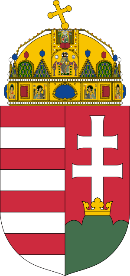 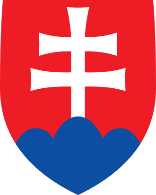 	MAGYARORSZÁG	SZLOVÁK KÖZTÁRSASÁG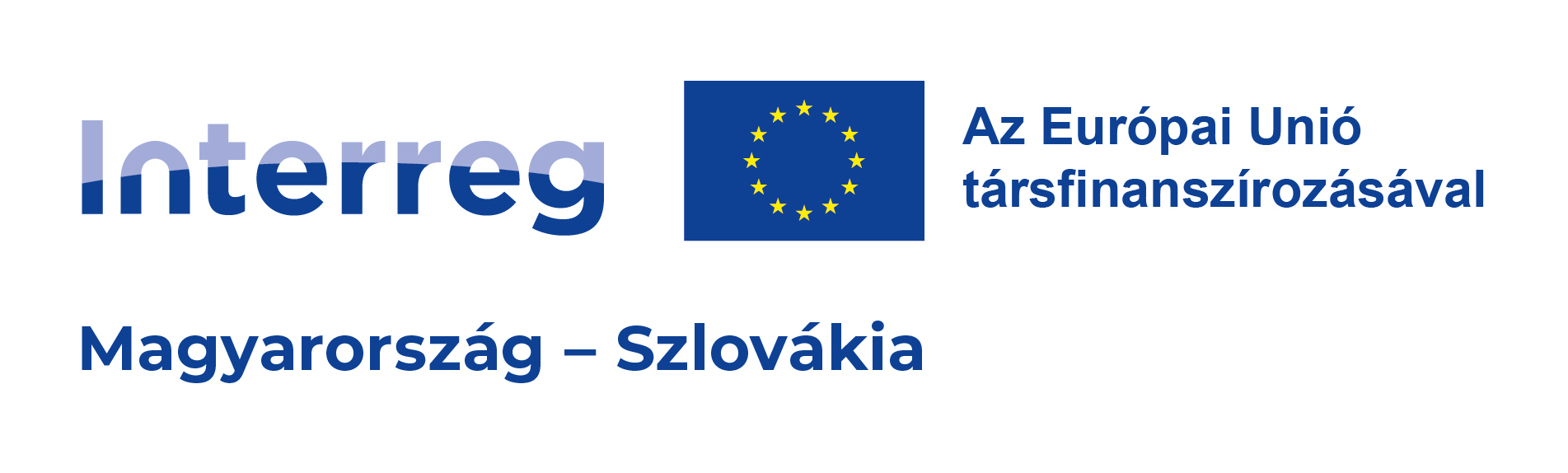 Közös programstratégia: fő fejlesztési kihívások és szakpolitikai válaszokProgramterületMagyarország és a Szlovák Köztársaság közös határszakasza az egyik leghosszabb Európai Unióban. A teljes programozási régió területe 61 496 km2 (nagyságrendileg Lettországhoz hasonló méretű), ami 8,85 millió lakosnak ad otthont (nagyságrendileg Ausztria nagyságú lakosságnak). Ez azt is jelenti, hogy a célterület már elég nagy ahhoz, hogy jelentős heterogenitás és különbségek jellemezzék. A határvidék 13 különböző területi egységet foglal magában, amely több mint 650 km hosszúságú. A programterület a szlovák oldalon az alábbi 5 statisztikai térséget – NUTS3 régiót – (krajt) foglalja magában, amelyek összesen 3,34 millió embernek adnak otthont:SK010 - Pozsonyi kerület SK021 - Nagyszombati kerületSK023 - Nyitrai kerületSK032 - Besztercebányai kerületSK042 - Kassai kerületA magyar oldali programterület az alábbi8 statisztikai térséget – NUTS3 régiót – (megyét), illetve a fővárost foglalja magában, amelyek összesen 5,45 millió embernek adnak otthont:HU110 - BudapestHU120 - Pest megyeHU212 - Komárom-Esztergom megyeHU221 - Győr-Moson-Sopron megyeHU311 - Borsod-Abaúj-Zemplén megyeHU312 - Heves megyeHU313 - Nógrád megyeHU323 - Szabolcs-Szatmár-Bereg megyeKözös programstratégia: A legfontosabb közös kihívások összefoglalása, figyelembe véve a gazdasági, társadalmi és területi eltéréseket és egyenlőtlenségeket, a közös beruházási igényeket és az egyéb támogatási programokkal és eszközökkel való kiegészítő jelleget, illetve szinergiákat, a korábbi tapasztalatokból levont tanulságokat, valamint azon makroregionális stratégiákat és tengermedence-stratégiákat, amelyek esetében a programterületet részben vagy egészben egy vagy több stratégia fedi le.Területi kihívásokKörnyezeti feltételekA határvidék jelentős része a Pannon biogeográfiai és ökológiai régióhoz tartozik. Az éghajlatváltozás hatása a régióban a meleg hőmérsékleti szélsőségek növekedésében, a nyári csapadék csökkenésében, a vízhőmérséklet emelkedésében, az erdőtüzek kockázatának növekedésében és az erdők gazdasági értékének csökkenésében a legszembetűnőbb. Éppen ezért kiemelten fontosak a zöld infrastruktúrára, valamint a természeti örökség és erőforrások védelmére összpontosító kezdeményezések. A határ menti régió egyik fő kohéziós eleme a tájszerkezet, amely ugyan nem követi teljesen a közigazgatási határokat, de bizonyos helyeken a természeti egységek egybeesnek az érintett országok közötti határokkal. A programterület a Pannon és a Kárpátok régió 5 természetföldrajzi makrorégióját öleli fel, amelyek közül a Kisalföld, az Alföld és az Északnyugati-Kárpátok mindegyike országhatáron átnyúló természetföldrajzi egység. Az egyik legfontosabb együttműködési terület az árvízvédelem, mivel a folyóvizekhez kapcsolódó árvizek a lakosság nagy részét érinthetik. A teljes programterület a Duna vízgyűjtő területéhez tartozik. A központi határterületek kivételével szinte valamennyi határ menti vízgyűjtő és folyóparti területre (Nyitra, Garam, Ondava, Latorca, Rába, Zagyva, Bodrog, Tisza, illetve a Duna felső szakaszai) magas vagy szélsőséges árvízkockázati szint a jellemző. A katasztrófavédelmet ezért valamennyi országhatáron átlépő folyó mentén közösen kell megtervezni a súlyos károk és esetleges halálos áldozatok elkerülése érdekében.A vízkészletek mennyiségi ellenőrzése mellett a vízminőség is jelentős kérdés az országok között, hisz a szennyeződés köztudottan nem ismer országhatárokat. Számos országhatáron áthaladó folyó (Duna, Ipoly, Sajó, Hernád, Bodrog, Tisza) vízminőségét nyomon követéssel és megelőzéssel lehet és kell fenntartani. A szennyezés csökkentése és a vízminőség védelme az ivóvízforrásoknál és azok környezetében – amelyek gyakran közvetlenül is érintkeznek a felszíni víztestekkel – a határon átnyúló jelleg miatt szintén együttműködési terület lehet. Ilyen ivóvízforrás mindenekelőtt a Kisalföld, valamint az Aggteleki-karszt és a Szlovák-karszt területe is. Mivel a karsztvíz különösen érzékeny a szennyezésre, így ezek védelme elődleges a hosszútávú vízellátás biztosításához. A vízminőség összehangolt védelme tehát elengedhetetlen a határon átnyúló vízbázisok tisztaságának megőrzéséhez.A határon átnyúló együttműködés a vízgazdálkodás minden területére kiterjed (védelem, szabályozás, fejlesztések, közös uniós projektek, létesítmények karbantartása, vízrajzi adatgyűjtés és adatcsere, előrejelzések, közös revíziók stb.), többek között a Magyar-Szlovák Határvízi Bizottság és albizottságai (pl. Duna Albizottság, Tisza és mellékfolyói Albizottság, Ipoly Albizottság), illetve ezek munkacsoportjainak, valamint a Magyar-Szlovák Környezetvédelmi és Természetvédelmi Együttműködési Vegyesbizottság tevékenységei révén. A vízügyi és környezetvédelmi együttműködésnek azonban vannak akadályai is, többek között a katasztrófa- és veszélyhelyzet-kezelési rendszerek közötti különbségek.A határ menti térség számára alapvető fontosságú lenne, hogy olyan stratégiai jellegű projektek valósuljanak meg, amelyek a vízminőséggel és a környezeti kockázatokkal kapcsolatos intézkedésekre összpontosítanak. A közelmúltbeli és a jövőbeli kétoldalú projektek eredményeit tekintve azonban azt látjuk, hogy ezek túlnyomórészt kimerülnek megvalósíthatósági tanulmányok, tervezési és kivitelezési tervek elkészítésében. Az elégtelen intézményi kapacitás pedig akadályozza a projektalapú együttműködés meghaladását. Míg az Európai Unióban folyamatosan növekszik a klímaérzékeny megújuló energiaforrások aránya, addig a két érintett országnak még mindig nem sikerült alacsony szén-dioxid-kibocsátású energiarendszerre átállni. S habár Magyarországon és Szlovákiában az uniós átlagnál kevesebb lakossági hulladék keletkezik, az újrahasznosítás aránya alacsony.A programterületen belül tíz nemzeti park található, amelyek nagy része védelem alatt álló, határon átnyúló élőhelyeket, ökológiai folyosókat alkot. Az Aggteleki barlangrendszer és a Szlovák Karszt 1995 óta Magyarország és Szlovákia közös természeti világörökségi helyszínei közé tartoznak. A tájvédelmi körzetek – a Natura 2000 és a Ramsari területek – mellett a határvidéken számos kisebb természetvédelmi terület is található, ami rávilágít a közös fellépések fontosságára az invazív fajokkal és a veszélyeztetett populációkkal kapcsolatban.Funkcionális településhálózatokA határ menti területeken nagy számban látunk már működő, illetve kialakulóban lévő határon átnyúló, települések közötti együttműködéseket. Számos olyan (potenciális) funkcionális települési kapcsolat is van, amelyet kettészel a határ. Sok esetben az elővárosi területek jelentős része átnyúlik a határ másik oldalára. A határon átnyúló agglomerációk, a nagyvárosokhoz (Pozsony, Budapest, Kassa) kapcsolódó elővárosi területek, a testvérvárosok (Komárom-Komárno, Esztergom-Párkány), illetve egyéb városi struktúrák olyan kihívásokat teremtenek, amelyek megoldásához elengedhetetlenek a városi kapcsolatok erősítését célzó intézkedések. Elméletileg számos kisebb és nagyobb város Pozsonytól és Mosonmagyaróvártól kezdve Ipolyságon és Balassagyarmaton át Sátoraljaújhelyig és Királyhelmecig a határ túloldalán is bővíthetné agglomerációját és hálózati kapcsolatait. A határ mentén jelenlévő közös és egymást kiegészítő városi funkciók pedig lehetőséget biztosítanak a különböző közszolgáltatások határon átnyúló megszervezésére.Az előzőekben felsorolt városi funkcionális központok közötti együttműködés lehetséges területeit figyelembe véve a határon átnyúló integrált tervezés, a közlekedés (határon átnyúló infrastruktúra kiépítése, a tömegközlekedési szolgáltatások javítása és egyéb környezetbarát és intelligens megoldások bevezetése), a szolgáltatások területén alkalmazott kétnyelvűség és a pufferzóna funkciói (szabadidős és sportlétesítmények, helyi termékek és speciális szolgáltatások) mellett meg kell említeni az egészségügyi-, oktatási- és egyéb kapcsolódó szolgáltatási fejlesztéseket is.Annak ellenére azonban, hogy a közös és egymást kiegészítő funkciók jelen vannak a programterületen belül, a gyakorlatban hiányzik a valódi funkcionális városi integráció. Az intézményesítés alacsony szintje akadályozza a hatékony együttműködést a határon átnyúló közszolgáltatások funkcionális fejlesztése és koordinálása terén. A városi hálózaton belüli kohézió erősítésére ritkán indulnak kezdeményezések (pl. Pons Danubii és az Ister-Granum Európai Területi Társulás, testvérvárosi megállapodások). A magyar-szlovák határvidéken a határon átnyúló funkcionális területek a következők:Pozsony határon átnyúló nagyvárosi agglomerációjaA legnyugatibb határövezetre a legjelentősebb hatást a szlovák főváros szuburbanizációja gyakorolja. A szlovák főváros az egész térség nagyvárosi központja, melynek vonzáskörzete folyamatosan bővül, és nem csak területileg növekszik, hanem egyre inkább átlépi a város, sőt az állam határát is. Pozsony agglomerációs vonzáskörzete a 2000-es évek eleje óta folyamatosan terjed Mosonmagyaróvár és Győr felé, számos magyar falut beemelve a szlovák főváros elővárosába.A közös Duna menti határvidékNyugat-keleti irányban tekintve az első közös funkcionális zóna a Malá dunajská nížina/Kisalföld tájegységhez tartozó Duna menti terület. A régió meghatározó tájegysége a Duna menti síkság, amelyet kisebb dombvidékek határolnak. Itt található Európa legnagyobb szárazföldi szigete, a Szigetközből és a Csallóközből álló kistáj, amely Közép-Európa legjelentősebb talajvízkészletét is rejti. A határ menti terület nagy része természetvédelmi státuszú. A funkcionális együttműködés első szintjét ezek a földrajzi jellemzők határozzák meg: a síkvidéki jelleg, a védett természeti terület, a vízkészletek megőrzésének szükségessége, a logisztika és a zöld turisztikai fejlesztések lehetőségei.A funkcióhiányos keleti dombvidékA második legnagyobb határszakasz az Ipoly/Ipel’ folyó völgyét, valamint Nógrádi-/Novohrad és Gömöri-/Gemer medencét foglalja magába. Ezt a területet, amely a teljes szlovák-magyar határ közel felét teszi ki, nagy vidéki besorolású kistérségek jellemzik, kisebb városi központokkal és a városi jelleg nagyon alacsony sűrűségével. Miközben a táj földrajzi értelemben közös identitású régiókat jelöl ki (Ipoly-völgy, Gömöri-medence, Palócföld,  Novohrad-Nógrád Geopark és a Karszt), addig hiányoznak azok a meghatározóbb városi pólusok, amelyek határon átnyúló szolgáltatásokat nyújtanának, és munkaerőt, illetve tőkét vonzanának a határ túloldaláról.Kassa határon átnyúló nagyvárosi agglomerációjaA közös határterület legkeletibb szakasza részben a kassai határon átnyúló agglomerációhoz tartozik. A második legnagyobb szlovákiai város funkcionális agglomerációja a különböző kistérségekben eltérő nagyságú. Kassa vonzereje a közvetlen szomszédságában a legerősebb, Szepsitől a Cserehát vidékén és a Hernád/Hornád völgyén át a Zempléni/Zemplín hegységig. A város befolyása lényegesen kisebb Borsodban (bár a helyzet várhatóan változni fog a Miskolc és az államhatár közötti M30-as autópálya átadása után) és a Bodrogközben/Medzibodrogra.A szlovák-magyar-ukrán hármashatár-területA közös határterület legkeletibb szakasza Sátoraljaújhelytől a hármas határpontig húzódik. A területre többféle hatás és befolyás jellemző. Egyrészt a rendszerváltás óta új határátkelők nyíltak Sátoraljaújhely és Újhely (2011), Karos és Bodrogszerdahely (2007), Zemplénagárd és Nagytárkány (2013), Lácacséke és Perbenyik (2011) között, megkönnyítve a határátkelést a magyar-szlovák határszakaszon elsősorban Szabolcs-Szatmár-Bereg megye közlekedési igényeit kiszolgálva. Másrészt a határszakaszon nincsenek olyan nagyvárosi pólusok, amelyek élénkíthetnék a határon átnyúló forgalmat, azzal együtt sem, hogy a kisebb városok – mint Sátoraljaújhely és Sárospatak, Királyhelmec és Kisvárda, valamint Nyíregyháza – hatással vannak a határszakasz funkcionális integrációjára.Közlekedési kapcsolatokHabár a határátkelők száma – a kompátkelőket is beleértve – 2011 óta 29-ről 35-re nőtt, és a személyátkelők közötti átlagos távolság 22,6 km-ről 18,7 km-re csökkent, különösen a Duna mentén még mindig vannak olyan kiterjedt határ menti területek, amelyek átjárhatósága korlátozott. Ráadásul kevés olyan határátkelő van, ahol a teherforgalom 3,5 tonna felett megengedett, így a nehéz-teherautók forgalma kerülőútra kényszerül, ami gyengíti a gazdasági kohéziót. Annak ellenére, hogy folyamatban van számos útszakasz (M15-D2, M30-R4), közúti híd (Komárom-Komárno, Őrhalom-Ipolyvarbó, Drégelypalánk-Ipolyhídvég, Ipolydamásd-Helemba; valamint a Dunakiliti és Doborgaz közötti kerékpáros híd), illetve a Neszmély és Dunaradvány közötti új kompösszeköttetés építése, a jelentős kapacitáshiány és hiányzó összeköttetések továbbra is gyengítik a területi kohéziót. Ezek a kapacitáshiányok egyértelműen tetten érhetőek például az új határátkelőkhöz kapcsolódó országos és helyi utak szintjén.Gazdasági kihívásokÁltalános gazdasági teljesítményA határ menti területet komoly regionális különbségek jellemzik. A hagyományos kelet-nyugati megosztottság abban az értelemben tapasztalható, hogy a határ menti gazdaság legfejlettebb területei a nyugati Nagyszombat és Győr-Moson-Sopron megyékben találhatóak, és kiemelkedő a nagyvárosi területek teljesítménye is. Ezek a régiók, amelyek a nyugat-európai piacok elérése szempontjából kedvező elhelyezkedéssel rendelkeznek, épp a kiváló megközelíthetőség, a fejlett üzleti infrastruktúra, a jól teljesítő feldolgozóipar, valamint a kiemelkedő tudás- és technológiaorientált ágazatok jelenléte miatt felülmúlják a programterület többi részét. A kassai régió kivételével az összes viszonylag jól teljesítő régió Budapesttől nyugatra található. Ezzel szemben a határ menti gazdaság részét képezik azok az elmaradottabb régiók is, amelyek egyelőre csak küzdenek a hatékony felzárkózással. A legnagyobb kiterjedésű, gazdaságilag elmaradott térségek közé tartozik különösen Nógrád, Szabolcs-Szatmár-Bereg és Borsod-Abaúj-Zemplén megye, a Besztercebányai kerület számos járása, de Heves megyében és a Kassai kerületben is találunk egészen elmaradott kistérségeket – gyakran a gazdaságilag fejlett települések (Kassa, Eger, Hatvan) közvetlen környezetében. Ezeken a területeken a legnagyobb hátrányt a periférikus elhelyezkedés, a gyenge vállalkozói szektor, a tágabb régióval fennálló üzleti kapcsolatok hiánya, a monofunkcionális gazdasági szerkezet és az elégtelen üzleti infrastruktúra jelenti. Ezekben a régióban találhatóak a nehézipar leépülése után fennmaradt legnagyobb rozsdaövezetek is, például a Salgótarjántól és Losonctól a Kassa nyugati részéig húzódó területen.Az európai gazdasági folyamatokat is figyelembe véve elmondható, hogy a szlovák-magyar határ menti régió az EU gazdaságának jól teljesítő, átlagon felüli növekedési rátával és potenciállal rendelkező „erőművének” része volt. Európai szinten a legnyugatibb dinamikus régiók valamint a fővárosok kifejezetten kedvezőbb helyzetben vannak, többek között a legfejlettebb európai gazdasági központokhoz és tengelyekhez való közelségüknek köszönhetően, szemben a keleti régiókkal, amelyeket gyengén teljesítő, gyakran elmaradott perifériák határolnak.Gazdasági szerkezetA határon átnyúló gazdasági kapcsolatok alapját a gazdasági szerkezet különböző közös és egymást kiegészítő elemei jelentik. A vállalkozások számát tekintve – a magyarországi körzetekben található 9 LAU1 egységet leszámítva – a programterület keleti részén gazdasági tevékenység legnagyobb részét Magyarországon a mezőgazdaság, az erdőgazdálkodás és a halászat teszi ki. Ugyanakkor a szlovák oldal két kerületében kizárólag a mezőgazdaság tekinthető domináns tevékenységnek. Budapesten, a Pozsonyi kerületben és Pest megyén kívül a mezőgazdaság fontosabb szerepet játszik a határ menti gazdaságban, mint a programterület egészében. Ezen régiók kivételével tehát valamennyi érintett területen hangsúlyosabb az agrárjelleg, mint az ország többi részében. A mezőgazdasági termelés tekintetében különösen meghatározó régiók közé tartozik Heves megye, a Nyitrai Kerület, a Besztercebányai kerület és Szabolcs-Szatmár-Bereg megye.A programterületen belül jelentős területi különbségek vannak a vállalkozássűrűség tekintetében is. A vállalkozói tevékenység elsősorban a fővárosi régiókra összpontosul: Pozsonyban és a környező megyékben működik a határ menti régió összes szlovákiai vállalkozásának valamivel több mint egyharmada, míg Budapesten és Pest megyében ez az arány 61,7%. A terület nagy része küzd a vállalkozások hiányával. Az alacsony vállalkozás-sűrűségű területek közé tartozik a Kassai kerület és a Besztercebányai kerület nagy része. A nagy- és középvállalkozások vonzáskörzetei a fővárosok köré összpontosulnak, illetve a főbb közlekedési tengelyek mentén alakulnak ki, mint például az M1-es és M3-as autópálya Magyarországon, valamint a D1-es autópálya és az R1-es gyorsforgalmi út Szlovákiában. A Budapest-Besztercebánya vonaltól keletre viszonylag alacsony számban található 250 főnél többet foglalkoztató vállalkozás, és azok is kevés telephelyre koncentrálódnak.Az üzleti kapcsolatok nagyban függenek attól, hogy mennyire van lehetőség bekapcsolódni a transznacionális értékláncokba. Az eredetiberendezés-gyártók (OEM) körül kialakult agglomerációs hatásoknak és beszállítói hálózatoknak kiemelt szerepük van a régióban, mivel Szlovákia és Magyarország is része annak a kiterjedtebb közép-európai autóipari és növekedési övezetnek, amelynek beszállítói Pozsonytól és Győrtől Esztergomon, Hatvanon és Egeren át Kassáig és Miskolcig találhatóak. Ezek a beszállítói hálózatok és értékláncok – mind a feldolgozóipar, mind a mezőgazdasági termelés tekintetében – várhatóan tovább bővülnek majd a határon túlra is.A bruttó hozzáadott értéket figyelembe véve, míg a két fővárosi régióban erős a tercier és a kvarter szektor (pénzügyi, biztosítási, tudományos, műszaki, közigazgatási és támogató szolgáltatások) és sikeresen megvalósult a gazdaság szerkezet átalakítása, egyes régiók erős ipari bázissal rendelkeznek (Nagyszombat, Nyitra, Győr-Moson-Sopron, Komárom-Esztergom, Heves és Borsod-Abaúj-Zemplén), mások a gazdasági szerkezetátalakítás kihívásaival küzdenek (Szabolcs-Szatmár-Bereg, Besztercebánya). Az első két csoportban egyértelműen kimutatható az ipar leépülését követő és a tercier szektor növekedésén alapuló fokozatos gazdasági szerkezetátalakítás, különösen a piacorientált üzleti szolgáltatások terén.Az eredeti vállalkozói nemzedék elöregedőben van, és a vállalkozói utánpótlás nem biztosított. S amellett, hogy a vállalkozói aktivitás eleve alacsonyabb az uniós átlagnál (egy vállalkozásra jutó GDP, vállalkozások száma a népesség arányában), komoly különbségek mutatkoznak az elemzett terület keleti és nyugati oldala között. A vállalkozóvá válás iránti érdeklődés elenyésző, a növekedési potenciál gyenge, a térségre pedig általában is a tőkehiány és az elégtelen források, a gyenge menedzsment és üzleti készségek, az innováció és a hatékonyság hiánya jellemző. A KKV-k esetében a határon átnyúló együttműködéshez és az üzletfejlesztéshez szükséges kapacitásbővítéshez elengedhetetlen a képzések, ezen belül is különösen az e-tanulás lehetőségek, az információ- és tudásmegosztás, az export- és értékesítés, illetve a bizalomépítés ösztönzése.A határon átnyúló vállalkozói együttműködést akadályozó egyik legfőbb probléma az olyan minőségi üzleti információk hiánya, amelyek segíthetnék a hálózatépítést, az üzleti kapcsolatok kialakítását, és ösztönözhetnék a befektetéseket, a kereskedelmet, a marketinget és magát a termelést. A programterületen szinte semmilyen információ nem elérhető, de elégtelenek a magyar és szlovák gazdasági társaságokra, különösen a KKV-kra vonatkozó adatforrások is.A külkereskedelem összértéke 2007 és 2017 között 65,2%-kal nőtt a két ország között. Magyarország szempontjából Szlovákia az 5. legnagyobb exportpiacnak, és a 4. legnagyobb importőrnek számít. Szlovákia szempontjából Magyarország az 5. legfontosabb vevő és a 8. legfontosabb beszállító a külkereskedelmi piacon. Ebben a tekintetben az egyik legfontosabb cél tehát az, hogy a sikeres hazai termelők exportőrökké váljanak, hiszen a határnak erős elválasztó szerepe van a határon átnyúló ellátási láncok tekintetében.Gazdasági infrastruktúraA Budapesttől északra, illetve keletre fekvő határ menti régióra általában jellemző a gazdasági központokhoz (magterületekhez) való lényegesen gyengébb kapcsolódás, a fejlett határátkelő infrastruktúra hiánya, és a kedvezőtlenebb összeköttetés a külső piacokkal. Általánosságban az is elmondható, hogy míg az európai hálózatba való integráció Nyugat-Európa irányába kiemelkedő, addig az észak-déli forgalmat nagyban megnehezíti a közlekedési hálózat elégtelensége. A régió középső területein különösen súlyos probléma a közúti közlekedési infrastruktúra összeköttetéseinek hiánya, főként Ipolyságtól Tornyosnémetiig. Annak ellenére, hogy a határ közelében jó néhány gyorsforgalmi út (R2-es vagy a 21-es főút) épült, egyik sem teremt folyamatos, jól kihasználható összeköttetést. Szob-Helemba és Hidasnémeti-Hernádcsány között a nemzetközi vasúti forgalom is nagyon korlátozott. Az előzőekben bemutatott és jelenleg is meglévő kapacitáshiányok, valamint az észak-déli közlekedési összeköttetés elégtelensége mind a személyforgalom, mind a teherforgalom tekintetében jelentősen gátolja a határ átjárhatóságát, ezzel pedig a határ menti régiók elérhetőségét.A határon átnyúló gazdasági kapcsolatokból eredő szinergiák kiaknázásának ösztönzésére összehangolt komplex gazdasági infrastruktúra-fejlesztésre van szükség, elsősorban az ipari parkok és logisztikai zónák összekapcsolásával. Ezen fejlesztések célterületei lehetnek a Pozsony, Győr, Komárom, Nyitra és Nagyszombat által határolt legnyugatibb határ menti régió, az Ister-Granum régióban kialakított határon átnyúló logisztikai övezet Esztergom és Párkány körül, a Hatvan és Losonc közötti terület az M21-es és a 71-es szlovákiai út mentén, a Via Carpatia folyosó az M30-as és az R4-es út mentén Miskolc és Kassa között és a Tiszacsernyő és Záhony átrakodási zóna. A keleti határ menti területek különösen le vannak maradva a határon átnyúló gazdasági integráció tekintetében. Az előbbiek megvalósításához olyan széles körű fejlesztési programokra lenne szükség, amelyek keretében kialakításra kerülhetnének a különböző infrastruktúra-elemek (a kapacitáshiányok megszüntetésével és a határátkelők, utak, vasutak, üzleti infrastruktúra stb. tekintetében új kapcsolatok létrehozásával), és ezzel lényegesen jobb közlekedési kapcsolatok jönnének létre.Innovációs készségekA kutatás-fejlesztési kiadásoknak a regionális GDP-hez viszonyított arányát tekintve továbbra is jelentős területi különbségek mutatkoznak; csak Budapesten és Pozsonyban mérhetők olyan adatok, amelyek mind a magyarországi, mind a szlovákiai országos átlag felett vannak. A fővárosi régiók tehát kiemelkednek a K+F kiadások tekintetében, míg az összes többi terület jelentősen alacsonyabb értékeket mutat. A K+F kiadások 2010 és 2016 közötti változását vizsgálva azt látjuk, hogy az amúgy is jól teljesítő budapesti és pozsonyi régió nagyobb ütemben fejlődött, mint a határ menti régió többi része, és így a technológiai termelés, illetve a tudásalapú ipar terén a regionális egyenlőtlenségek tovább nőttek. A diffúzió helyett a tudás néhány nagyobb központban történő koncentrációja pedig kifejezetten akadályozza a sikeres tudástranszfert.Egy-két sikeres kezdeményezéstől eltekintve (Via Carpatia és az Ister-Granum Európai Területi Társulások Foglalkoztatási célú térségi akciótervei) a rövid ellátási láncok keretében hozott intézkedések továbbra is elégtelenek. A globalizált gazdaság és az éghajlatváltozás kihívásaiból eredő gazdasági és környezeti sebezhetőség életképesebb és válságállóbb, a regionális területi tőkén alapuló megoldásokat tesz szükségessé. A kutatás-fejlesztési és innovációs tevékenységgel szemben ma már alapvető elvárás az, hogy társadalmi és gazdasági hasznot termeljen, és így növelje a gazdasági versenyképességet, hozzájáruljon a jólét megteremtéséhez. A felmérések szerint a határ menti régiók ipara kevéssé ellenálló az éghajlatváltozás hatásaival szembeni. Egyes területeken megkezdődött ugyan a körforgásos gazdaságra való átállás, de lassú ütemben. A hulladékgazdálkodás is olyan terület, ahol a határ menti gazdaságok egyértelműen gyengén teljesítenek. Az újrahasznosított csomagolási hulladék és a települési hulladék aránya mindkét országban messze elmarad az uniós átlagtól.Az erőforrás-hatékonyság terén hiányosságok mutatkoznak, de az öko-innovációs teljesítmény is gyenge. Szlovákia csak a 16., Magyarország pedig a 18. helyen áll az Európai Unió öko-innovációs eredménytábláján. A kiaknázatlan lehetőségek tovább gyengítik a kohéziót számos közös érdekeltségű tematikus területen, például az agráriparban (az agrártechnológiák, bioélelmiszerek területén), az energiaiparban (az energiahatékonyság, megújuló energiaforrások területén) és a szociális innováció terén.MunkaerőA munkaerőpiac egyik legnagyobb kihívása a megfelelő végzettségű, szakképzett munkaerő hiánya. A munkaerő-igényes ágazatok növekedési potenciálja maximálisan kiaknázására került, ezért el kell mozdulni a technológia- és tudásalapú növekedés irányába. Komoly probléma a munkaerőpiac és az oktatási kínálat, a képesítések és a munkaerőigények, illetve betöltetlen állások összehangolatlansága. Egyaránt tapasztalható tehát minőségi és mennyiségi munkaerőhiány is, amelynek leküzdéséhez innovatív megoldásokra lesz szükség. A határon átnyúló regionális munkaerőpiacokon az összehangolt kereslet-kínálat nem biztosított.A szlovák-magyar határ menti területeken a munkaerő-migráció meghatározó része inkább egyes mikro-régiókra és pontszerű központokra koncentrálódik. A középső, Esztergomtól Kassáig tartó határszakaszon a határon átnyúló munkaerő-mobilitás viszonylag gyenge, annak ellenére, hogy a gazdasági és munkaerő-piaci integráció erősödése komoly potenciált rejt. A munkaerő-piaci integráció határon átnyúló fejlesztését komplex puha és kemény elemek is nehezítik: az oktatás és képzés, a munkaerő-piaci információáramlás, a beruházástámogatás, a közlekedési infrastruktúra és szolgáltatások stb.Társadalmi kihívásokDemográfiai jellemzőkMindkét országban megoldandó problémát jelent az elöregedő, illetve csökkenő népesség, és ennek következményei. A népesség elöregedése a vizsgált időszakban már visszafordíthatatlannak tűnik, a 2020 és 2040 közötti periódusban pedig különösen erős lesz. Az öregedési index – az időskorú, gazdaságilag nem aktív népességnek (65–X éves) a gyermekkorú népességhez (0–14 éves) viszonyított aránya – kizárólag Szabolcs-Szatmár-Bereg megyében, illetve a pozsonyi és a kassai kerületekben kisebb, mint 1. Nagyobb, elöregedő területek találhatók Nyitrán, Nógrádban, Hevesben, Besztercebányán és Borsod-Abaúj-Zemplén megyében (Ipoly mentén). A leghosszabb, szinte összefüggő határ menti övezet Nagymegyertől Salgótarjánig húzódik. A programterület demográfiájának egyik legmeghatározóbb jellemzője az, hogy a régió népességmegtartó képessége gyenge: a fiatal és aktívkorú lakosság elvándorlása külföldre, valamint a nyugati és fővárosi régiókba elnéptelenedést és az eltartottak magasabb arányát okozzaa súlyosan elöregedő szomszédos szlovák és magyar közösségekben.Képzettségi indikátorok (oktatás)Kijelenthető, hogy a képzettségi indikátorok rendkívül fontos tényezők a régió jövőbeli fejlődése szempontjából, hisz a magasabban képzett munkaerő nélkülözhetetlen minden olyan gazdasági tevékenységekhez, amely képes hozzáadott értékkel rendelkező termékeket előállítani, és így magasabb profitot termelni. Habár az alacsony képzettségi szint a közvetlen külföldi beruházások tekintetében vonzónak tűnhet, valójában gátolja a magas hozzáadott értékű, tudásintenzív munkahelyek teremtését a régióban.A továbbra is jelentős kelet-nyugati megosztottság az iskolai végzettség regionális különbségei tekintetében is megfigyelhető: a határtól függetlenül nyugaton sokkal kisebb az iskolázatlan vagy a csak alapfokú végzettséggel rendelkező munkaerő aránya, és nagyobb számban jellemző a felsőfokú végzettség, mint a keleti megyékben.MunkanélküliségA tartós munkanélküliség és az elmaradottabb megyék/kerületek erősen korrelálnak, ami azt jelenti, hogy a társadalmi kohézió a határ menti régió jelentős részén nagy mértékben függ a munkaerőpiaci feltételektől. A tartós munkanélküliség pontosan tükrözi a regionális munkaerőpiacok gyenge befogadó képességét és a minőségi foglalkoztatás hiányát, különösen a Budapest-Nyitra vonaltól keletre. A programterület keleti részén a kereslet-kínálat súlyos aránytalansága figyelhető meg: a szükséges szaktudás és készségek hiánya miatt a tartósan munkanélküliek nem is alkalmasak a meghirdetett állások betöltésére. Az alacsony iskolázottságú álláskeresők körében gyakran tartósan magas a munkanélküliség.Szegénységi jellemzőkA leghátrányosabb helyzetű területek – ahol magas a szegénység és a társadalmi kirekesztés kockázatának kitett lakosság aránya – mindkét országban az országhatár mentén helyezkednek el. Mindezt tovább nehezíti a kelet-nyugati megosztottság: a keleti oldalon az elmaradott egészségügy és a lakhatási helyzet, a gyermekjólét elégtelensége, a közszolgáltatások hiánya és a diszkrimináció jelenléte számos szociális probléma okozója. A szegénységi indikátoroknál alapvetően több tényezőt is figyelembe kell venni. Ilyen a közvetlen külföldi beruházások korlátozott jelenléte, az alacsony iskolázottság és szakképzettség, a fiatal és szakképzett munkaerő elvándorlása, vagy a mélyen gyökerező társadalmi leszakadásban és szegénységben élő roma etnikum helyzete. Az elmaradott régiók nehézségeihez hozzájárul a nem kellően fejlett infrastruktúra, – különösen a közlekedési hálózat tekintetében – a kedvezőtlen üzleti környezet és a lakosság egyes rétegeinek alacsonyabb iskolázottsága, amelyekre a beruházások esetében nagy lenne az igény.A népesség egészségi állapotaAz egyik legsürgetőbb probléma, a határ menti régióban élők egészségi állapotának javítása úgy, hogy közben az egészségügyi ellátó rendszer mind az egészségügyi személyzet, mind a területi lefedettség tekintetében romló tendenciát mutat. Az sem ritka, hogy a határ túloldalán lévő egészségügyi intézmény gyorsabban elérhető, mint az adott országban lévő (Győr vagy Kassa). A már működő határon átnyúló betegforgalomra a legjobb példa az esztergomi Vaszary Kolos Kórház – egy nagyobb egészségügyi intézmény –, amely a határ mindkét oldaláról mintegy 100 000 beteget szolgál ki. A kórház évente átlagosan 200-250 kezelést nyújt szlovákiai betegeknek. Az egészségügyi ellátásban és a betegek mobilitásában megfigyelhető pozitív példák és változások ellenére a kórházak és a járóbeteg-ellátás terén még mindig vannak kiaknázatlan lehetőségek. Az eddigi együttműködési programok keretében már jó néhány határon átnyúló egészségügyi projekt került megvalósításra, ezek azonban nem vezettek hosszú távú, stratégiai együttműködéshez, és nem hoztak létre integrált, határon átnyúló egészségügyi ellátórendszereket. Ugyanakkor a határ menti régió funkcionális jellemzői (pl. a határon átnyúló szuburbanizációs folyamatok, az egészségügyi szolgáltatások eltérő lefedettsége) hosszú távon egyre inkább szükségessé teszik az egészségügyi szolgáltatások koordinációjának elmélyítését.Emberek közötti kapcsolatokA 120/2005. (VI. 28.) számú kormányrendelet alapján Magyarország és Szlovákia között létrejött és működő kétoldalú együttműködések a kultúra, az oktatás, a tudomány, a sport és az ifjúság területén nyújtanak támogatást. Ezt erősítik a határtérségben meglévő testvértelepülési kapcsolatok, amelyek keretként szolgálnak a két ország állampolgárai közötti megértés és barátság elmélyítéséhez. A legtöbb ilyen megállapodás és együttműködés a határ közelében található és különösen a magyar és szlovák határtérség középső és keleti területein jellemző. A kulturális és civil szervezetek két kultúrát összekötő szerepe jelentős. Ezt a szerepet azonban mindkét fél megelégedésére érdemes kiaknázni. A szlovákiai magyar kulturális és civil szervezetek többnyire a határ közelében találhatók, míg a magyarországi szlovák szervezetek száma jóval alacsonyabb, és a területi eloszlás sem ilyen koncentrált.Kijelenthető, hogy a szlovák oldalon sokkal többen beszélik a magyar nyelvet, mint ahányan a magyar oldalon szlovákul beszélnek. A 2011-es népszámlálás adatai szerint a magyar anyanyelvűek a Szlovák Köztársaság teljes lakosságának mintegy 10%-át, míg a szlovák anyanyelvűek Magyarország teljes lakosságának mintegy 0,1%-át teszik ki. Mindkét arányt lehetne javítani a másik ország nyelvének alapszintű elsajátításával.A Párkány és Esztergom közötti Mária Valéria hídon átmenő forgalom tekintetében végzett átfogó kérdőíves felmérés szerint a határátkelés leggyakoribb céljai a következők: vásárlás, munkavégzés és szórakozás. A fentiek mellett a válaszadók célként említették még a családi és baráti látogatásokat, a turisztikai célú utazásokat és az oktatási célú migrációt. Az adatok hiánya miatt azonban kevés információ áll rendelkezésre az emberek közötti interakciók részeként történő határátlépések tényleges okairól.Határon átnyúló együttműködésA határ menti régió az elmúlt évtizedekben dinamikus nyitási folyamaton ment keresztül. Ennek eredményeként a társadalmi és gazdasági kapcsolatok jelentősen javultak, különösen a nyugati határszakaszon. A határon átnyúló kapcsolatok intenzívebbé válásával párhuzamosan azonban számos jogi és adminisztratív akadály is felmerült. Ezek – a különböző jogi és közigazgatási rendszerekben gyökerező – akadályok elsősorban az oktatás (a diplomák elismerése, nem összehangolt szakképzési rendszerek), az egészségügy (a mentőszolgálat korlátozott lehetősége a határátlépésre, a betegek mobilitásának hiánya), a rövid ellátási láncok (a helyi termékekre vonatkozó eltérő szabványok, a termelők adózási problémái) és a közlekedés (a tömegközlekedésre vonatkozó összetett előírások) területét érintik, de a foglalkoztatást, a katasztrófavédelmet és a közbeszerzést is sújtja az eltérő jogi háttér. A fenti tényezők jelentős gátat képeznek a mindennapi gazdasági és a társadalmi kapcsolatokban.Nemzeti szinten a Magyar-Szlovák Kormányközi Vegyes Bizottság 2004 óta biztosítja a területi és ágazati szereplők számára az együttműködés kereteit. Az uniós és regionális (V4-es) politikákkal összhangban, a Bizottság tevékenysége számos stratégiai ágazatra, például az infrastruktúrára és az energiakereskedelemre terjed ki. Alacsonyabb szinteken a területi együttműködés a határ menti régióban hosszú múltra tekint vissza. A rendszerváltás óta több száz magyar-szlovák testvérvárosi megállapodás született, amelyek később az eurorégiók és az Európai Területi Társulások (ETT-k) alapját képezték. A 2000-es éveket követően az eurorégió volt az együttműködés a legnépszerűbb formája, ami azonban az ETT eszköz bevezetésével megváltozott. Az Európai Területi Társulások tekintetében az EU egyik legfrekventáltabb határa a szlovák-magyar határ: 2008 óta 15 társulás jött létre. 2020-ban ezek közül 3 megszüntetése folyamatban volt, további 2 nem tűnik aktívnak, míg a maradék 10 nagyon eltérő szinten teljesít.Az Ister-Granum, a Pons Danubii, az Arrabona, a Pontibus, az RDV és a Via Carpatia Európai Területi Társulások tevékenysége példaértékű; ezek jelentősen hozzájárulnak régiójuk fejlődéséhez. Az utóbbi két társulás még a határon átnyúló társadalmi kohézió erősítését célzó SK-HU Interreg V-A program keretében megvalósuló kisprojekt alapok kezeléséért is felelős. A kisprojekt alapok programterületét két részre bontották: a keleti és a nyugati területre. Az előbbit az RDV ETT, míg az utóbbit a Via Carpatia ETT kezeli.KultúraA határrégióban számos olyan kulturális emléket is találhatunk, amelyek a szlovák és a magyar nép ezeréves együttéléséről tanúskodnak. A szlovák-magyar határvidék rendkívül gazdag tárgyi- és szellemi örökségi elemekben, amelyek közül sok közvetlenül a határ mentén helyezkedik el. Ebből következik, hogy a határvidéken számos műemlékekben és egyéb épített kulturális látnivalókban gazdag történelmi városközpont található. A kulturális örökség épített elemei – a kastélyok, múzeumok, egyházi műemlékek – a határ mindkét oldalán a legnépszerűbb látnivalónak számítanak. A kastélyok, paloták, kúriák azonban nemcsak a közös múlt, hanem egyes történelmi személyiségek emlékének megőrzése, munkásságának tisztelete miatt is fontosak. A határ menti területeken nemcsak az örökség közös népszerűsítése, hanem a kapcsolódó infrastruktúra fejlesztése is kiemelt feladat. Az örökségi elemek átfogó kezelése és kreatív hasznosítása (gyűjtés, kutatás, megőrzés, digitalizálás, bemutatás, feldolgozás, marketing, ökológiai és kulturális rendezvények szervezése) továbbra is kezdeti stádiumban van. A kulturális sokszínűség ehhez kedvező feltételeket biztosít ugyan, de a műemlékgazdálkodás intézményi szintű és hosszú távú működtetésére irányuló kezdeményezést keveset találunk. A kulturális és/vagy természeti értékek tematikus turisztikai útvonalak mentén történő hasznosítása megkezdődött. Kihívást jelent azonban a karbantartásuk, kezelésük, valamint a támogató termékekkel és szolgáltatásokkal való integrációjuk.IdegenforgalomA vendégéjszakák tekintetében a határ menti régió kohéziójának további erősítése reálisan megvalósítható cél. Több olyan terület is ismert – akár az államhatárok mentén, akár könnyen összekapcsolható régiókban, például a pozsonyi, a győri, soproni, budapesti mikrorégiókban, a Dunakanyarban, az Alacsony-Tátrában, Besztercebányán, Egerben és környékén, illetve a Tokaji Borvidéken – ahova nagy számban érkeznek turisták. Ezek a területek kiváló alapot kínálnak az idegenforgalmi fejlesztésekhez, melyek tovább növelhetnék a földrajzi közelség hasznosíthatóságát, ösztönzőleg hathatnak a turisztikai látványosságok összekapcsolására, illetve az idegenforgalmi infrastruktúra, például szálláshelyek létesítésére.A határon átnyúló turizmus a határ menti térség egyik legfontosabb jelensége, ennek mértéke és nagyságrendje azonban a különböző határszakaszoknál eltérő. A látnivalók között több olyan is van, ahova a szomszédos országból érkező turisták nemcsak az összes külföldi látogatószám tekintetében vezetik a tabellát, de számuk bizonyos napokon a belföldi turistaforgalmat is meghaladja (Füzér vára, borsi Rákóczi-kastély). A határon átnyúló idegenforgalom fellendítésében különösen jól lehetne építeni a közös kétnyelvű turisztikai termékekben, szolgáltatásokban, információs- és marketingeszközökben rejlő lehetőségekre.LAU1 szinten a szálláshely-szolgáltatások kínálata területileg kiegyensúlyozatlan mintázatot mutat. Találhatunk különleges, sokféle szolgáltatást kínáló turisztikai régiókat, csakúgy, mint kapacitáshiánnyal küzdő területeket is (pl. Gömör-Tornai-karszt/Slovenský kras). Az általánosságban elmondható, hogy a szálláskapacitások kihasználtságát mindkét országban javítani kell.A programterület gazdag technikai és ipari örökségben, amelyek gyakran jelentős idegenforgalmi potenciállal is rendelkeznek; vannak azonban olyan látnivalók is, amelyek a hasznosításhoz elégtelen állapotban vannak. A kulturális turizmus és a kapcsolódó tematikus útvonalak eltérő, de jelentős potenciállal kecsegtetnek a határ menti régióban, a városi és vidéki területeken egyaránt. A hiányos összeköttetésű észak-déli kerékpár- és túraútvonalak, illetve lovas útvonalak jelenleg nem teszik lehetővé a kapcsolódó termékek és szolgáltatások integrációját.A régió bővelkedik az aktív és/vagy lassú, zöld turizmushoz kedvező adottságokban. Kiváló feltételekkel rendelkezik a termál-, egészségügyi- és wellness-turizmus szempontjából is. A MICE (vagy más néven üzleti) turizmus az idegenforgalom egyik feltörekvő alágazata, amely elsősorban a két fővárosi régióban jelentős. Ezzel szemben a vidéki, gyakran periférikus régiók idegenforgalma sokkal gyengébben teljesít, annak ellenére, hogy változatos természeti és kulturális értékekkel rendelkeznek. A desztinációmenedzsment és a turisztikai régiók közös fejlesztése tekintetében a határon több összekapcsolható és egymásra épülő terület határozható meg, amelyek közül kiemelkednek – többek között – a Dunamente és a Szigetköz nyugati részének együttműködési területei; Novohrad/Nógrád; Hont és a Dunakanyar; Gemer és az Aggteleki-karszt, illetve a Szlovák-karszt, Tokaj-Hegyalja-Zemplén, Alsó-Zemplén.Korábbi tapasztalatokból levont tanulságokAz első szakasz értékelésének főbb megállapításaiA korábbi Együttműködési Program (2014–2020) első szakaszában elvégzett értékelés olyan ajánlásokat fogalmazott meg, amelyek többsége a jelenlegi együttműködési programra (2021–2027) érvényes.A program stratégiai kereteiuniós szinten világosabb, egyértelműbb szabályokra és időben meghozott szabályozásra van szükség;a területi relevanciát tovább kell erősíteni;nyugat és kelet megkülönböztetése javasolt;biztosítani kell az EP rugalmasabb módosíthatóságát;A program struktúrája és kapacitásaia jelenleg hiányzó kapacitások mielőbbi pótlása szükséges;továbbra is biztosítani kell az európai területi társulások (ETT) részvételét a kisprojekt alapok (SPF) kezelésében;Kommunikációfontos a kommunikáció hatékonyságának fenntartása és fejlesztése;érdemes javítani a kedvezményezettek kommunikációs kapacitását;ösztönözni kell a projektkommunikáció egyszerűsítését és célzottabbá tételét;a projektek határon átnyúló szempontjainak megismerésének és megértéséhez elengedhetetlen a legjobb gyakorlatok népszerűsítése;A projektek kiválasztásakorlátozni kell a pályázatok tematikus hatályát;javasolt a projektek határon átnyúló jellegének erősítése;kétkörös kiválasztási eljárás további alkalmazása;javasolt a KKV pályázat átalakítása;támogatni kell a TAPE modell alkalmazását más prioritások esetében is;biztosítani kell a kisprojekt alap megtartását;ösztönözni kell a projektek horizontális integrációját;a háromszintű minőségértékelési modell alkalmazása a teljes program tekintetében;a monitoring bizottság aktívabb bevonása a pályázatok kiválasztásába;A projekt végrehajtásatörekedni kell a két (nemzeti) finanszírozási rendszer közötti különbségek megszüntetésére;javítani kell a határon átnyúló partnerségek és projekteredmények fenntarthatóságát;Programszintű teljesítményaz integrált monitoring és információs rendszer (IMIS) finomhangolása és a kedvezményezettek képzése;az IMIS-t módosítani kell, hogy a felhasználók számára biztosított legyen az adatok átláthatóbb és strukturáltabb importálása és exportálása;fontos a késedelmek okainak megszüntetése, a csúszások csökkentése;az egyenlő bánásmód biztosításához harmonizálni kell az FLC eljárásokat;ösztönözni kell a kedvezményezettek bevonását a pályázatok előkészítésébe;mérlegelni kell a folyamatosan elérhető pályázatok alkalmazását;Az érintett felekkel folytatott konzultáció főbb megállapításaiA tervezési folyamat keretében konzultációk segítették a helyi érdekeltek határon átnyúló programokkal kapcsolatos tapasztalatainak és meglátásainak kiaknázását . Az elsődleges cél az volt, hogy több lényeges kérdésben információkat gyűjtsenek, így többek között az előző programmal kapcsolatos véleményükről; az új programmal kapcsolatos preferenciáikról; a meglévő potenciális projektötletekről és a program keretében alkalmazható eszközökről, illetve megoldásokról.A konzultáció egyik legfontosabb eszköze az érdekelt felek (többek között a korábbi pályázók, a határtól legfeljebb 30 km-es távolságban található települések, érintett intézmények, egyetemek, kórházak, ETT-k stb.) körében elvégzett online felmérés volt. A válaszadókat arra kérték, hogy határozzák meg azokat a tényezőket, amelyek nehézséget okoztak a határon átnyúló programban való részvételük során. A leggyakoribb válasz az volt, hogy nem állnak rendelkezésre a határon átnyúló pályázatok benyújtásához szükséges források, mert a válaszadók nem rendelkeznek az előírt önrésszel. A következő három leggyakoribb probléma a reprezentativitás szempontjából közel áll egymáshoz: az információhiány, kevés tematikus pályázat, és a szervezet elégtelen munkaerő-kapacitása. Ez utóbbi tényezőt nehezebb a programozás szintjén kezelni, míg a másik három tényező megoldása érdekében az új program kialakításakor a pályázatokat elérhetőbbé lehetne tenni az érintettek szélesebb köre számára.Számos válaszadó említette, hogy a korábbi határon átnyúló programok pénzügyi keretét úgy alakították ki, hogy az a szlovák szereplőket rendkívül nehéz helyzetbe hozta: az utófinanszírozási rendszer azt jelenti, hogy a projektpartnereknek elő kell finanszíroznia a projekt költségeit, amelyeket csak 10-12 hónap elteltével térítenek vissza; ez olyan teher, amelyet a kisebb szervezetek nem tudnak vállalni.Több olyan vélemény érkezett, amely az adminisztratív eljárások bonyolultságára vonatkozott. A válaszadók egy része úgy érezte, hogy a pályázati időszak elején előírt, túlságosan részletes és rögzített projektleírások rendkívüli korlátozók voltak, különösen azért, mert ezek utólagos módosítása vagy egyáltalán nem volt lehetséges, vagy nagyon problematikus volt. Sokan jelezték, hogy az adminisztratív terhek – különösen a kisprojekt alap tekintetében – aránytalanul nagyok, ami a helyi szereplőket alapvetően elriasztja a pályázástól. A kérdőív válaszadóit arra is megkértük, hogy jelöljék meg azokat a támogatási típusokat, amelyek lehetővé tennék számukra, hogy a következő programozási időszakban sikeresen nyújtsák be projektötleteiket:Az első az, hogy a helyi érdekeltek csak akkor tudnak sikeresen pályázni, ha a pályázatok profilja egyértelműen megfelel az igényeiknek és képességeiknek, különösen pénzügyi szempontból.A második leggyakoribb válasz az volt, hogy fontos lenne az adminisztrációhoz/kommunikációhoz nyújtott támogatás. Sok válaszadó érezte úgy, hogy kevés a rendelkezésre álló információ, ezért elengedhetetlen lenne olyan szakmai támogatás, amely időben érkező, praktikus és személyre szabott válaszokkal segítik őket a teljes előkészítési, pályázatbenyújtási és megvalósítási folyamat során.A harmadik megállapítás szerint sok válaszadó tartaná szükségesnek a kapacitásépítéshez nyújtott támogatást. Több érintett elismerte, hogy nem rendelkezik profi projektmenedzsment csapattal, és munkatársaik nem rendelkeznek a szükséges nyelvtudással. Ezek a hiányosságok megnehezítik, sőt akár lehetetlenné teszik sikeres pályázatok benyújtását, éppen ezért kezelni kell őket.A hozzászólásokban erőteljesen megjelenő negyedik probléma az volt, hogy az érdekelteknek segítségre van szükségük működő partnerségek kialakításához. Úgy vélték, hogy a megfelelő partner megtalálása földrajzi, tematikus, szakmai és pénzügyi szempontból is rendkívül problematikus, ezért hasznos lenne partnerkereső adatbázisok és rendezvények elérhetőségének biztosítása. Azt is rendkívül hasznosnak tartanák, ha a partneri együttműködések – problémák felmerülése esetén – rugalmasabban módosíthatók lennének.Szinergiák a makroregionális stratégiákkalAz EU Duna Régió Stratégiája (EUSDR) egyike annak a négy makroregionális stratégiának, amelyek az Európai Bizottság által elfogadott és az Európai Tanács által jóváhagyott európai területi együttműködési célkitűzés megvalósítását célozzák meg. A makroregionális stratégia integrált keretet nyújt ahhoz, hogy a 14 ország – és ezen belül a két tagállam valamint a nem uniós országok közötti együttműködés megerősödhessen, amely így összesen 112 millió embert érint. Az Interreg CBC Program és az EUSDR közötti kapcsolat szinergiaelemzése az „EUSDR beépítése az uniós alapokba - átfogó eszköz” című dokumentum alapján készült.  Az átfogó eszköz kialakítására azért volt szükség, hogy az EUSDR-t teljes mértékben be lehessen építeni az uniós alapokba. Az alábbi táblázat a következőkre támaszkodik:a Prioritási Területek Koordinátorai által az ESB (európai strukturális és beruházási) alapokból finanszírozott programokhoz kiválasztott EUSDR-intézkedések szűkített listája (soronként PM-ekbe összesítve), ésaz érintett 2021-2027-es Interreg-programhoz tartozó egyedi célkitűzések és javasolt intézkedések Magyarországon és a Szlovák Köztársaságban (oszloponként egyedi célkitűzésenként (SO) összesítve).Két eset kivételével (PA1 a Belvízi hajóutak mobilitása; PA 11 Biztonság), az EUSDR valamennyi prioritási területe szinergiát alkot a program egyedi célkitűzéseivel. A „PA 1b Vasúti-közúti-levegő mobilitás”, a „PA 7 Tudásalapú társadalom” és a „PA 8 Vállalkozások versenyképessége” esetében azonban csak közvetett kapcsolatok figyelhetők meg. A fent leírt tematikus szinergiák esetében a program az alábbi eszközök közül egy vagy több alkalmazásával megkönnyítheti a Duna-stratégia célkitűzéseinek végrehajtását:A makroregionális stratégiák (MRS) tekintetében kedvező kiválasztási kritériumokCélzott pályázati felhívásokTransznacionális komponens bevonásaKözös vagy összehangolt pályázati felhívásKiegészítő projektekProjektek címkézése Szinergiák egyéb finanszírozási programokkal és eszközökkelUniós szintenA PO2-SOVI tekintetében, az egyedi célkitűzés megvalósítását főként a LIFE program és a Horizont 2020 programok segítik. Az előbbi a körforgásos gazdaságra való áttérést támogatja, és ösztönzi az energiahatékonysággal, illetve a megújuló energiaforrások alkalmazásával kapcsolatos tevékenységeket. Az utóbbi pedig összhangban van a körforgásos iparra történő átálláshoz (alacsony szén-dioxid-kibocsátású és tiszta iparra) és a körforgásos mezőgazdasági, és élelmiszeripari rendszerekhez kapcsolódó célkitűzéssel, tekintettel az energetikai átállásban érintett energiarendszerekre és épületekre is. Az EU közös agrárpolitikája (KAP) a mezőgazdasági vállalkozók támogatásával kíván hozzájárulni a helyi/regionális termékek előállításához, feldolgozásához és forgalmazásához. Szóba jöhet az Európai Hálózatfinanszírozási Eszköz (CEF) alkalmazása is, ami a megújuló energia nagyobb arányú felhasználását ösztönzi az energetikai rendszerekben. A Digitális Európa Program (DIGITAL) célja a „szuperszámítógépek” hozzáférhetőségének és szélesebb körű használatának bővítése a környezetvédelem és az ipar olyan területein, amelyek összhangban vannak a kiválasztott egyedi célkitűzés tartalmával. A szuperszámítógépek használata gyorsíthatja a megújuló energiaforrások, az energiahatékonyság és a körkörös gazdaság fejlesztését is. Az Erasmus+ program az oktatás és képzés területén feleltethető meg az egyedi célkitűzésnek azzal, hogy hozzájárul a megújuló erőforrásokból származó, összehangolt energiatermeléshez és -felhasználáshoz szükséges komplex rendszerek teszteléséhez és modellezéséhez.A PO2-SOVII tekintetében az egyedi célkitűzés szoros szinergikus kapcsolatban áll mind a Horizont, mind a LIFE programmal. A Horizont program segíti a katasztrófákkal szemben ellenálló társadalmak kialakítását, a környezet tanulmányozását, valamint a biológiai sokféleséggel és a természeti erőforrásokkal kapcsolatos intézkedéseket. A LIFE program a levegő- és vízminőség védelmén és javításán keresztül, illetve tágabb értelemben a „Természet és biológiai sokféleség” alprogram keretén belül támogatja az egyedi célkitűzés megvalósítását. Ezek mellett az árvízvédelmi és katasztrófavédelmi tevékenységek révén a rescEU (az uniós polgári védelmi mechanizmus) is kapcsolódik az egyedi célkitűzéshez. Erősíti a mentőszolgálatok beavatkozási kapacitásait, illetve a korai és hatékony beavatkozáshoz szükséges intézkedéseket.A PO4-SOI kapcsán az Erasmus+ program is lehet kapcsolódó program. Uniós szinten, a CBC Programmal összhangban támogatja a szakemberek mobilitását, és mindenekelőtt a szervezetek és intézmények közötti együttműködést az oktatás és képzés, valamint az ifjúságpolitika területén. A PO4-SOII megvalósítását az Erasmus+ program a hallgatók, a fiatalok és a felsőoktatási munkatársak mobilitásának támogatása, valamint a szakpolitikai fejlesztések révén támogatja. Ide sorolható még a Digitális Európa program is, amely a fejlett digitális készségek elsajátítását és a fejlett digitális technológiák oktatásban történő alkalmazását célzó tevékenységek révén kapcsolódik a CBC Programhoz.A PO4-SOIV tekintetében a Horizont Európa program az „Egészségügy klaszter” elnevezésű, több kapcsolódó beavatkozási területet (pl. fertőző betegségek, eszközök, technológiák és digitális megoldások az egészségügy és az ellátás terén) érintő csomagon keresztül támogatja az egyedi célkitűzés megvalósítását. A Digitális Európa program és az egyedi célkitűzés közötti szinergiák a digitális technológiák egészségügyi ágazaton belüli alkalmazásából adódnak. Az új EU4Health program célja többek között a határon átnyúló egészségügyi veszélyhelyzetek kezelése is.A PO4-SOV tekintetében az EU közös agrárpolitikája (KAP) számos turizmussal kapcsolatos, különösen a vidéki és kieső területeken megvalósítandó fejlesztésekhez járulhat hozzá. Az Európai Bizottság támogatja azokat a pályázati kiírásokat, amelyek transznacionális vagy európai dimenzióval rendelkező, kulturális örökségekhez kapcsolódó Kulturális Útvonalak fejlesztését célozzák. Az EDEN (Kiemelt európai turisztikai célpontok) kezdeményezés a fenntartható turizmus előmozdításával, valamint az adott desztinációkon belüli együttműködés és partnerség kialakításával támogatja az egyedi célkitűzés megvalósulását. Az Európai Hálózatfinanszírozási Eszköz (CEF) elnevezésű kiemelt uniós program a határon átnyúló és a hiányzó kapcsolatok tekintetében számos szinergiát mutat a CBC Programmal.A jogi és egyéb akadályok elhárítása, illetve az emberek közötti együttműködések megvalósítása tekintetében a javasolt Interreg-specifikus célkitűzések jelentik a leginkább testre szabott finanszírozási lehetőséget.Interregionális szintenInterregionális szinten az egymást átfedő vagy szomszédos INTERREG-programok intézkedéseivel szinergiák is kiépülhetnek. A határon átnyúló együttműködés szempontjából a következő országok közötti együttműködési programok lehetnek relevánsak: Ausztria és Magyarország, Románia és Magyarország, Magyarország-Szlovákia-Románia és Ukrajna, Szlovákia és Lengyelország, Szlovákia és Ausztria, Csehország és Szlovákia. A Duna Transznacionális Program magasabb területi szintű együttműködési kezdeményezéseket támogat. Az interregionális együttműködési komponens programjaival tematikus szinergiák alakíthatók ki.Nemzeti szintenMindenekelőtt hangsúlyozni kell, hogy az INTERREG programok mellett a nemzeti Operatív programok és a nemzeti finanszírozású projektek is hozzájárulhatnak a CBC program célokitűzéseihez. Nemzeti szinten a Magyarország 2019. évi országjelentése és a Szlovák Köztársaság 2019. évi országjelentése kerültek figyelembevételre. Mindkét országban fontos az energiahatékonysági intézkedések és a megújuló energia felhasználásának előmozdítása. Közös pontok találhatók a köz- és lakóépületek energiahatékonyságának javítása, valamint a hulladékgazdálkodás, különösen a hulladék keletkezésének megelőzése és újrahasznosítása terén.A magyar jelentés támogatja a megújuló energiaforrásokra való átállást a Duna Régió Stratégiájának közös kezdeményezései révén, mint például a geotermikus energia és a biomassza hasznosítása. A szlovák jelentés támogatja az intelligens villamosenergia-elosztó hálózatok és -tárolás megoldásait. Mindkét dokumentum kiemeli a továbbfejlesztett intelligens specializáció szükségességét.Mindkét országnak támogatnia kell a fenntartható vízgazdálkodást. Nagy jelentőséget tulajdonítanak az árvizeknek és aszályoknak. Az ivóvízhez való hozzáférés és a vízforrások védelme mindkét jelentésben szerepel. A jelentések mindkét országban nagyobb hangsúlyt fektetnek a marginalizált csoportokra és a kevésbé fejlett régiókra. Közös megoldások születhetnek a fiatalok, a tartós munkanélküliek és az inaktívak vonatkozásában. Mindkét dokumentum a munkaerőpiachoz való jobb hozzáférés elősegítését sürgeti. Mindkét jelentés figyelmet szentel az oktatás kulcsfontosságú szerepének; mindkét országban fontos az oktatás és képzés minőségének és munkaerő-piaci relevanciájának javítása és az ehhez való egyenlő hozzáférés. A fiatalok oktatási integrációja, valamint a továbbképzés és átképzés közös cél. Marginalizált és roma személyeket mindkét dokumentum említ. Az időskorúak, a hátrányos helyzetűek és a romák a javasolt intézkedések fontos haszonélvezői. A kultúrára épülő integrált fejlődés elősegítését is alátámasztja a két jelentés, míg a turisztikai régiókat csak a magyar említi. A Magyarország jelentés kifejezi a határon átnyúló együttműködési tevékenységek támogatásának szükségességét. Kifejezi, hogy az alapszolgáltatásokhoz megfelelő hozzáférést kell biztosítani. Szlovákia számára a dokumentum kifejezetten javasolja a partnerség elvének régión belüli és interregionális megerősítését, valamint a kapacitásépítésbe való befektetést.Magyarország esetében a „Magyarország Partnerségi Megállapodása az Európai Strukturális és Beruházási Alapokról” című dokumentum szolgált a szinergiák elemzésének alapjául. A Partnerségi Megállapodás (PM) a 2021. január 1. és 2027. december 31. közötti időszakra meghatározza azokat a fejlesztéseket, amelyeket az Unió többéves pénzügyi keretéből (TPK) Magyarországra érkező kohéziós alapok finanszíroznak. A PM a következő pénzügyi alapok magyarországi felhasználásának keretdokumentuma: Európai Regionális Fejlesztési Alap, Európai Szociális Alap+, Kohéziós Alap, Igazságos Átmenet Alap, és Európai Tengerügyi és Halászati Alap. A magyar állami költségvetésből finanszírozott nemzeti programok is hozzájárulhatnak a CBC Program célkitűzéseihez (pl. Modern Városok Program, Magyar Falu Program, Kisfaludy Program, Felzárkózó települések program, vagy Országos Környezeti és Kármentesítési Program).Szlovákia esetében a Partnerségi Megállapodás tervezete szolgált a szinergiák elemzésének alapjául. A dokumentum rögzíti, hogy az ERFA által finanszírozott műveletek, a „Beruházás a növekedésért és a foglalkoztatásért”, az Európai Szociális Alap Plusz (ESF+), a Kohéziós Alap (CF), és az Igazságos Átmenet Alap (JTF) célkitűzései egyetlen programon, nevezetesen a 2021-2027 közötti időszakra vonatkozó Szlovákia Operatív Programon (OPSK) keresztül kerülnek végrehajtásra. Az OPSK a 2021-2027 közötti időszakban az EU mind az öt szakpolitikai célkitűzését lefedi. Ez azt is jelenti, hogy az OPSK az Együttműködési Program szinte valamennyi kiválasztott egyedi célkitűzésének megvalósítását felgyorsíthatja vagy kiegészítheti, azonban a határon átnyúló hatást csak az együttműködési program biztosíthatja.A dokumentum a Szlovák Köztársaság Környezetvédelmi Minisztériuma által jóváhagyott koncepciók és jogszabályok szerint készült. (a vizekről szóló 364/2004. sz. törvény általános előírásai, a Szlovák Nemzeti Tanács 372/1990. sz. törvényének módosítása, valamint a 200/2018 sz. vízügyi törvény a szennyező anyagok kezelésének általános feltételeit rögzítő 39. §-ának figyelembe vételével). A különböző szlovák nemzeti eszközökből származó források szintén felhasználhatóak a Szlovák Köztársaság Partnerségi Megállapodásában foglalt célkitűzések megvalósításához. Ezek a meglévő nemzeti támogatási eszközök azonban csak korlátozottan érvényesek; nem lehet kijelenteni, hogy a 2021-2027-es időszakban folyamatosan elérhetőek lesznek.A Helyreállítási és Rezilienciaépítési Eszköz (RRF) mindkét ország működésében jelentős szerepet kap a 2026-ig tartó időszakban. A nemzeti helyreállítási és rezilienciaépítési tervek esetében az Együttműködési Program kiválasztott egyedi célkitűzéseivel fennálló szinergiák többnyire tematikusak, mivel ezek erősen nemzeti és belföldi fókuszúak.Illeszkedés a Border Orientation Paper című dokumentumhozA Border Orientation Paper (BOP) a Szlovákia-Magyarország határon átnyúló régiójának legfontosabb jellemzőit mutatja be, a fenntartható turizmusra, a kulturális örökségre fókuszálva. Arra is ösztönöz, hogy erősítsék és növeljék a határ menti térség gazdasági és társadalmi integrációját, és így járuljanak hozzá az intelligens, fenntartható és inkluzív növekedéshez, a körforgásos gazdaság kiemelésével. A BOP felvázolja a határrégió társadalmi kihívásait is (oktatás, egészségügy, digitalizálás). Ezeket a kihívásokat az Interreg program a kiválasztott konkrét kifogások és intézkedések révén kezelte.Horizontális elvekA programon belüli intézkedések tiszteletben tartják az alapvető jogok, a nemek közötti egyenlőség, az esélyegyenlőség, a diszkrimináció mentesség és a fenntartható fejlődés elősegítésének horizontális elveit összhangban az Európai Parlament és a Tanács (EU) 2021/1060 rendeletének 9. cikkével illetve az Egyesült Nemzetek Szövetsége által kiadott fenntarthatósági célokkal a projekt-előkészítés, végrehajtás és nyomon követés során. A Program végrehajtása során a kiválasztott műveleteknek összhangban kell lenniük a Víz és Egészség Jegyzőkönyvvel.A Program folyamatosan értékeli a horizontális elveket teljesülését. A pályázók feladata, hogy olyan projekteket valósítsanak meg, amelyek konkrét intézkedéseket irányoznak elő a horizontális elvek értékeinek előmozdítására és népszerűsítésére. Továbbá, a CPR 9. cikkének (4) bekezdésével és (10) pontjával összhangban, a „ne okozz jelentős kárt” (DNSH) elvének való megfelelés érdekében a 2. fejezetben meghatározott tevékenységek a DNSH elvvel összhangban kerületek meghatározásra.A Program végrehajtása során a kiemelt figyelmet kap a közbeszerzések stratégiai használata. A kedvezményezetteket arra kell ösztönözni, hogy több minőségi és életciklusköltség-kritériumot használjanak. Ha lehetséges, környezetvédelmi és társadalmi szempontokat is be kell építeni az eljárásokba. A program az Új Európai Bauhaus kezdeményezés népszerűsítését is fontolóra veszi, és az IH/JS erről tájékoztatja az MC-t, ezzel lehetőséget biztosít a megvalósítás összhangjára.Az éghajlat-politikai célok támogatása tekintetében a program a dimenziókódokban feltüntetett a 31%-os, a biodiverzitási célok esetében pedig 17%-os hatékonysági rátát ér el. A Stratégiai Környezeti Vizsgálat mindkét tagállamban a jogszabályoknak megfelelően nemzeti nyelven megtörtént, a jelentés és a mellékletek a program mellékletét képezik.A szakpolitikai célkitűzések és az Interreg-specifikus célkitűzések kiválasztásának indokolása, a kapcsolódó prioritások, egyedi célkitűzések és támogatási formák, adott esetben a határon átnyúló infrastruktúra hiányzó összekapcsolásainak kezelésével1. táblázatPrioritásokA prioritás címePrioritási tengely 1 - Zöld együttműködésekEgyedi célkitűzés PO2–SO(VI): a körforgásos és erőforrás-hatékony gazdaságra való átállás előmozdításaSpecifikus célkitűzés 1.1 - A körforgásos gazdaságra való átállás és az erőforrások hatékony felhasználásának támogatásaKapcsolódó tevékenységi típusok, és várt hozzájárulásuk az említett egyedi célkitűzésekhez, valamint adott esetben a makroregionális stratégiákhoz és a tengermedence-stratégiákhozIntézkedés 1.1.1 – Erőforrás- és hulladék-gazdálkodás Az intézkedés hozzájárul Programterület gazdasági átalakulásához, amely tekintettel van az erőforrások korlátozottságára és a bolygó kapacitására, és alacsonyabb környezeti terhelés mellett képes növelni a helyi gazdaság versenyképességét. Beavatkozás 1.1.1/A – Hatékonyabb termelésA beavatkozás célja az „ipari szimbiózis” (egyes vállalatok hulladékát más termelők erőforrásként használják fel) alkalmazásának fokozása révén a nyersanyagok újra felhasználásának javítása, az erőforrás-hatékonysággal kapcsolatos eljárásokra vonatkozó információ-csere támogatása a KKV-k között, ezzel a pazarlás megelőzése, az innováció ösztönzése és új piacok teremtése. Az intézkedés további célja, hogy segítse a gyártókat abban, hogy termékeiket „körkörösebbé” tegyék, vagyis hogy azok újra felhasználhatók, javíthatók vagy újrahasznosíthatók legyenek. A beavatkozás keretében olyan határon átnyúló kezdeményezések támogatására van lehetőség, amelyekbiztosítják a környezetbarát vagy tiszta technológiákhoz, illetve a hulladékszegény termeléshez kapcsolódó know-how átadását;a fenntartható természeti erőforrásgazdálkodásra támaszkodva a biztonságos ellátás formáit kutatják;kevesebb ráfordítással több és nagyobb értékű termék előállítását teszik lehetővé úgy, hogy fenntartható módon használják az erőforrásokat és minimalizálják a környezet terhelését;hozzájárulnak a termékek tartósságához, újrafelhasználhatóságához, továbbfejleszthetőségéhez és javíthatóságához és növelik ezek energia- és erőforrás-hatékonyságát;növelik a termékek újrahasznosított tartalmát, anélkül, hogy romlana azok teljesítménye és biztonságossága;lehetővé teszik a termékek újragyártását és a kimagasló minőségű újrahasznosítását;ösztönzik a „termék, mint szolgáltatás” vagy egyéb olyan üzleti modellek alkalmazását, amelyekben a gyártók megtartják a termék tulajdonjogát, illetve a termék teljesítményéért való felelősséget annak teljes életciklusa alatt; kiaknázzák a termékinformációk digitalizálásában rejlő lehetőségeket;Beavatkozás 1.1.1/B – Fenntartható hulladékgazdálkodás és hulladékmegelőzésA beavatkozás célja az újrafelhasználásra vagy újrahasznosításra kerülő szilárd hulladék arányának növelése, valamint olyan kezdeményezések támogatása, amelyek megváltoztatják vásárlók fogyasztási szokásait. Az intézkedés keretében olyan határon átnyúló kezdeményezések támogatására van lehetőség, amelyekerősítik az illetékes hatóságok közötti határon átnyúló intézményi együttműködést;biztosítják a környezetbarát technológiák és innovatív megoldások megosztását a hulladékgazdálkodás területén; hozzájárulnak a hulladékok hasznosításának, újrafelhasználásának és újrafeldolgozásának, valamint átalakításának javításához;lehetővé teszik a hulladékok kezelését, újrahasznosítását, újrafelhasználását és ártalmatlanítását a keletkezés helyén;hozzájárulnak a csomagolások mennyiségének csökkentéséhez és a csomagolási hulladék jobb újrahasznosíthatóságához;felhívják a lakosság figyelmét a hulladék keletkezésének megelőzésére és a szelektív hulladékgyűjtés fontosságára;felhívják a figyelmet a fogyasztási szokások megváltoztatásának szükségességére a lakosság és az állami felhasználók körében is;Intézkedés 1.1.2 – Rövid ellátási láncok Az intézkedés hozzájárul olyan rövid ellátási láncok létrehozásához, amelyekben az agrártermelők, -feldolgozók és -fogyasztók szoros földrajzi és társadalmi kapcsolatokkal rendelkeznek és elkötelezettek a helyi gazdasági fejlődés előmozdítását célzó együttműködésre. A javasolt intézkedések révén feltárhatóak és feltérképezhetőek a rövid ellátási láncok kialakításának lehetőségei különös tekintettel a táplálkozással, a táplálkozási tudatossággal és a korszerű élelmiszertermeléssel kapcsolatos modern követelményekre. Az intézkedés keretében olyan határon átnyúló kezdeményezések támogatására van lehetőség, amelyeksegítik az üzlet- és termékfejlesztéshez szükséges ismeretek és készségek elsajátítását a helyi élelmiszertermelők és -feldolgozók körében;hozzájárulnak a helyi élelmiszerrendszerek, struktúrák és rövid ellátási láncok létrehozásához, fenntartásához és fejlesztéséhez;segítik a márkaépítést, címkézést, valamint a gazdák, kistermelők és helyi termékek népszerűsítését;javítják az élelmiszerek feldolgozását, a termékek forgalmazását végző állami és piaci szereplők infrastrukturális hátterét;IndikátorokKimeneti indikátorokEredményindikátorokFő célcsoportokAz egyedi célkitűzés fő célcsoportjai a programterület következő érdekelt felei:termelő kis- és középvállalkozásokhulladékkezelő szervezetekmezőgazdasági termelők (gazdák)élelmiszerfeldolgozó vállalkozásoka programterület lakosságaA pályázatok várhatóan a következő típusú kedvezményezettek körében kerülnek megvalósításra (nem teljes felsorolás):Kis- és középvállalkozásokHelyi és területi önkormányzatok, költségvetési szervezeteikhulladékgazdálkodó szervezetekfelsőoktatási intézmények és kutatóintézetekEurópai Területi Társulások (ETT-k)civil szervezetekoktatási intézményekA célzott egyedi területek megjelölése, ideértve az integrált területi beruházás, a közösségvezérelt helyi fejlesztés és egyéb területi eszközök tervezett felhasználásátNem relevánsPénzügyi eszközök tervezett felhasználásaNem relevánsAz uniós program forrásainak indikatív bontása beavatkozástípus szerint1. dimenzió – beavatkozási terület 2. dimenzió – Támogatási forma 3. dimenzió – Területi hangsúly A prioritás címePrioritási tengely 1 - Zöld együttműködésekEgyedi célkitűzésPO2–SO(VII): a természet, a biológiai sokféleség és a zöld infrastruktúrák védelmének és megóvásának fokozása, többek között a városi térségekben, valamint valamennyi szennyezési forma csökkentése;1.2 Specifikus célkitűzés – A természet, biodiverzitás és zöld infrastruktúra védelme és megóvásaKapcsolódó tevékenységi típusok, és várt hozzájárulásuk az említett egyedi célkitűzésekhez, valamint adott esetben a makroregionális stratégiákhoz és a tengermedence-stratégiákhozIntézkedés 1.2.1 – Természeti erőforrások védelme és megóvása Az intézkedés hozzájárul az emberi lét alapvető feltételeit megteremtő természeti tőke védelméhez. Ezek közé tartozik a termékeny talaj, a többfunkciós erdő, a termőföld, a tiszta levegő és a jó minőségű édesvíz.  A határ menti régió egyik fő kohéziós eleme a tájszerkezet, amely biztos alapot teremt a közös fellépésekhez. A kiválasztott intézkedések hozzájárulnak a természetvédelemhez és a környezet megóvásához, az édesvíz minőségének javításához, a biológiai sokféleség növeléséhez, illetve a zöld infrastruktúra fejlesztéséhez. Beavatkozás 1.2.1/A – Természetvédelem és környezetmegóvásA vizes élőhelyek, természetes és természetközeli erdők létfontosságúak a biológiai sokféleség, a társadalom és az éghajlatváltozás elleni küzdelem szempontjából. Az erdők megóvása és a vizes élőhelyek helyreállítása révén az intézkedés hozzájárul a széndioxid-kibocsátás csökkentéséhez és a biológiai sokféleség megőrzése szempontjából kritikus ökoszisztémák védelméhez.A termőtalaj létfontosságú erőforrás, amely biztosítja a talajfunkciókat és számos alapvető „ökoszisztéma-szolgáltatást”, például a víz- és tápanyagkörforgás szabályozását, az élelmiszertermelést valamint élőhelyet biztosít különböző fajok számára. A talaj minőségét fenyegető legnagyobb veszélyek az erózió, az árvizek és a földcsuszamlások, a talaj szerves anyagtartalmának elvesztése, a szikesedés, a szennyeződés, a tömörödés, és a talaj biodiverzitásának csökkenése. A beavatkozás keretében olyan határon átnyúló kezdeményezések támogatására van lehetőség, amelyekhozzájárulnak a természetes vizes élőhelyek, gyepek és cserjék védelméhez és helyreállításához;ösztönzik a biodiverzitás-barát erdősítést, újraerdősítést, faültetést és gyepesítést;ösztönzik az agrárerdészetet és támogatják a talaj degradációjának megelőzését és funkcióinak megőrzését;ismeretterjesztő oktatási kampányokkal elősegítik a helyi közösségek bevonását;Beavatkozás 1.2.1/B – A felszíni és felszín alatti vizek minőségének javításaHabár a felszíni vizek minősége az elmúlt évtizedekben érezhetően javult, a mezőgazdaságból, a városi és ipari szennyvizekből származó szennyezés még mindig jelentős. A felszíni vizekbe olyan lakossági, mezőgazdasági és ipari hulladék kerül, ami rontja a vízminőséget.  Az intézkedés keretében olyan határon átnyúló kezdeményezések támogatására van lehetőség, amelyekerősítik az illetékes hatóságok közötti határon átnyúló intézményi együttműködést;felmérik a víztestek turisztikai potenciálját;támogatják az emberi fogyasztásra szánt vízellátás infrastrukturális hátterének javítását (kitermelési, tisztítási, tárolási és elosztási infrastruktúra, hatékonysági intézkedések, ivóvízellátás);lehetővé teszik a vízminőség nyomon követését és elemzését, valamint a felszíni vizek jelentős terhelésének számszerűsítését; biztosítják az ivóvízben jelenlévő mikroszennyező anyagok és egyéb szennyezések (peszticidek, gyógyszerek és metabolitjaik, ipari szennyezések) nyomon követését és elemzését;biztosítják a káros és tartósan megmaradó anyagok eltávolítását a felszíni víztestekből;támogatja kisvízfolyások vízhozamának pótlását; ismeretterjesztő oktatási kampányokkal elősegítik a helyi közösségek bevonását;Beavatkozás 1.2.1/C – BiodiverzitásA biodiverzitás a gének sokféleségéből, a fajok sokféleségéből és az ökoszisztémák sokféleségéből tevődik össze. A biodiverzitás csökkenése a fajok kipusztulását és egész ökoszisztémák termelékenységének és rezilienciájának csökkenését jelenti. Az intézkedés keretében olyan határon átnyúló kezdeményezések támogatására van lehetőség, amelyekösztönözi az őshonos, (táj) éghajlat-ellenálló fajok és élőhelyek megőrzését és újratelepítését;támogatja az erdei fafajok genetikai erőforrásainak megőrzését és védelmét;támogatja az őshonos növény- és állatfajok, valamint az új és innovatív formák termesztését és nemesítését (pl. agrárerdészet;)biztosítja a veszélyeztetett fajok élőhelyeinek és költőhelyeinek védelmét;javítja az invazív fajok nyomon követését, ellenőrzését és megsemmisítését;támogatja a biodiverzitás növelését a mezőgazdasági területeken (erdősítés, cserjés, mélytenger);figyelemmel kíséri a vadon élő állatok vonulási folyosóit;revitalizálja a természetes élőhelyeket és megakadályozza azok felaprózódását;bevonja a helyi közösségeket oktatási kampányok révén;növeli az élőhelyekre és a biodiverzitásra vonatkozó környezeti tudatosságot, valamint bővíti a természeti környezetben végzett ilyen jellegű oktatási tevékenységekkel rendelkező intézmények hálózatát.Beavatkozás 1.2.1/D – Zöld infrastruktúraA zöld infrastruktúra olyan természetes és természetközeli területek hálózata, amelyeket az egyéb környezeti elemekre is tekintettel úgy terveztek meg és működtetnek, hogy azok képesek legyen sokféle ökoszisztéma-szolgáltatást – víztisztítást, a levegőminőség javítását, rekreációs területeket, az éghajlatváltozás enyhítését és az ahhoz való alkalmazkodást – biztosítani. A javasolt intézkedések célja a zöld (szárazföldi) és kék (vízi) területek hálózatának fejlesztése révén a környezeti feltételek helyreállítása, és ezáltal a lakosság egészségének és életminőségének javítása. A beavatkozás keretében olyan határon átnyúló kezdeményezések támogatására van lehetőség, amelyek hozzájárulnak a zöld infrastruktúra fenntartásához és fejlesztéséhez, ideértve többek között a parkokat, zöldutakat, folyami folyosókat; multifunkcionális gazdaságokat;a határfolyókon létesített hallétrákat, halátjárókat, halzsilipeket;zöld falakat és tetőket;nádasokat;vadfelüljárókat;vadvirágos réteket (méhlegelőket), homokos gyepek;méhkaptárokat;sövényeket;odúkat, tálcákat, denevérvédő eszközöket.Intézkedés 1.2.2 – Közös kockázatkezelés Az intézkedés megvalósításával növelhető a régió határon átnyúló árvízkockázatkezelési kapacitása és javítható az árvízvédelemben érintett szervezetek koordinációs képessége és reakcióideje.Beavatkozás 1.2.2/A – Árvízkockázatok kezeléseHabár az árvizek természetes jelenségnek számítanak, a társadalom mégis egyre sebezhetőbbé válik ezekkel szemben. A beavatkozás célja, hogy biztosítsa az átállást a már bekövetkezett természeti katasztrófákkal szemben alkalmazott védekezésről a kockázatkezelésre és az árvizekkel való együttélésre, szem előtt tartva, hogy az árvízmegelőzés nem korlátozódhat csupán az árvízi eseményekre. A beavatkozás keretében olyan határon átnyúló kezdeményezések támogatására van lehetőség, amelyekerősítik az illetékes hatóságok közötti határon átnyúló intézményi együttműködést;elősegítik a folyók természetes árvíz-zónáinak helyreállítását, és ezzel a természetes vizes élőhelyek és árterek vízvisszatartó és árvízkárokat enyhítő képességét;korai figyelmeztető- és előrejelző-rendszereket építenek ki;hozzájárulnak az árvízvédelmi infrastruktúra fejlesztéséhez;Beavatkozás 1.2.2/B – Katasztrófakockázatok kezeléseAz elmúlt években az Európai Unió területén számos olyan természeti katasztrófa történt, amely emberi életet követelt, vagy rendkívüli pusztítást okozott a vagyontárgyakban, a környezetben illetve a kulturális örökségeinkben. Az intézkedés megvalósításával növelhető a régió határon átnyúló katasztrófakockázat-kezelési kapacitása, és javítható a katasztrófavédelemben érintett szervezetek koordinációs képessége és reakcióideje. Az intézkedés keretében olyan határon átnyúló kezdeményezések támogatására van lehetőség, amelyek erősítik az illetékes hatóságok közötti határon átnyúló intézményi együttműködést;kezelik a súlyos hidrológiai veszélyt jelentő szélsőséges időjárási viszonyokat, rendkívül pusztító viharokat, jégesőt, aszályt ivóvízhiánnyal;hozzájárulnak egy olyan infrastruktúra kialakításához, amely alkalmas a természeti vagy ember okozta katasztrófák kockázatának megelőzésére vagy mérséklésére;ösztönzik a lakosság tudatosságának és felkészültségének elmélyítését, aktív részvételének növelését;IndikátorokKimeneti indikátorokEredményindikátorokFő célcsoportokAz egyedi célkitűzés fő célcsoportjai a határ menti régió lakossága, ezen belül is különösen a határ menti folyók közelében élő emberek. A pályázatok várhatóan a következő típusú kedvezményezettek körében kerülnek megvalósításra (nem teljes felsorolás):Vízügyi szervezetekNemzeti Parkok Igazgatóságai, Natura parkokTermészet és környezetvédő szervezetekCivil szervezetekHelyi és területi önkormányzatok, költségvetési szervezeteikEurópai Területi Társulások (ETT-k)Felsőoktatási intézmények és kutatóintézetekOktatási intézményekKatasztrófavédelmi szervezetekErdészeti szervezetekA célzott egyedi területek megjelölése, ideértve az integrált területi beruházás, a közösségvezérelt helyi fejlesztés és egyéb területi eszközök tervezett felhasználásátNem relevánsPénzügyi eszközök tervezett felhasználásaNem relevánsAz uniós program forrásainak indikatív bontása beavatkozástípus szerint1. dimenzió – beavatkozási terület 2. dimenzió – Támogatási forma 3. dimenzió – Területi hangsúly A prioritás címePrioritási tengely 2 – Szociális együttműködésekEgyedi célkitűzésPO4–SO(I): a munkaerőpiacok hatékonyságának és inkluzivitásának, valamint a minőségi foglalkoztatáshoz való hozzáférés javítása a szociális infrastruktúra fejlesztésével, valamint a szociális gazdaság előmozdításával;Specifikus célkitűzés 2.1 - A minőségi foglalkoztatáshoz való hozzáférés javítása a szociális infrastruktúra fejlesztésével, valamint a szociális gazdaság előmozdításávalKapcsolódó tevékenységi típusok, és várt hozzájárulásuk az említett egyedi célkitűzésekhez, valamint adott esetben a makroregionális stratégiákhoz és a tengermedence-stratégiákhozIntézkedés 2.1.1 – Társadalmi innovációk hátrányos helyzetű és kiszolgáltatott csoportok számáraA javasolt intézkedések hozzájárulnak a nem vagy nem megfelelően ellátott társadalmi szükségletek kielégítéséhez a szegénység és a társadalmi kirekesztés elleni küzdelem, a minőségi és fenntartható foglalkoztatás széles körű biztosítása, valamint a megfelelő, a szegénységet megelőző szociális védelem biztosítása terén. Az intézkedés célja a szociális innovációk kialakításának vagy bevezetésének támogatása; ezek lehetnek termékek, szolgáltatások vagy modellek, amennyiben hozzájárulnak a régióban el nem látott társadalmi szükségletek hatékonyabb kezeléséhez. Az intézkedés keretében olyan határon átnyúló kezdeményezések támogatására van lehetőség, amelyek határon átnyúló stratégiák, tervek és politikák kialakításával erősítik az érintett intézmények és hatóságok közötti határon átnyúló intézményi együttműködést;hozzájárulnak a hátrányos helyzetű és kiszolgáltatott társadalmi csoportok munkaerőpiaci versenyképességének növeléséhez;ösztönzik a hátrányos helyzetű és kiszolgáltatott társadalmi csoportok részvételét képzésekben, vagy élethosszig tartó tanulási programokban;a hátrányos helyzetű és kiszolgáltatott társadalmi csoportokat foglalkoztató szervezeteknél elősegítik a munkakörülmények javítását;versenyképes, piacorientált módon hoznak létre jelentős társadalmi értéket teremtő vállalkozásokat (társadalmi vállalkozás);a legújabb ismeretekre, tapasztalatokra és szakértelemre alapozva hozzájárulnak az új módszereket és megközelítéseket alkalmazó innovatív megoldások kialakításához és bevezetéséhez;társadalmi, szabadidős és kulturális tevékenységekhez való hozzáférés biztosításával erősítik a társadalmi kohéziót, a befogadást és a civil részvételt;csökkentik az elszigeteltséget, fenntartják a szociális hálózatokat, és hozzájárulnak az egyéni kiteljesedéshez;ismeretterjesztő oktatási kampányokkal elősegítik a helyi közösségek bevonását;IndikátorokKimeneti indikátorokEredményindikátorokFő célcsoportokAz egyedi célkitűzés fő célcsoportjai a hátrányos helyzetű és kiszolgáltatott társadalmi csoportok (pl. gyermekek, etnikai kisebbségek, tartósan munkanélküliek, szegénységben élők, fogyatékossággal élők, elszigetelt időskorúak stb.)A pályázatok várhatóan a következő típusú kedvezményezettek körében kerülnek megvalósításra (nem teljes felsorolás):Helyi és területi önkormányzatok, költségvetési szervezeteikEurópai Területi Társulások (ETT-k)Kis- és középvállalkozásokHatóságok és állami intézményekOktatási intézményekCivil szervezetekEgyházi intézményekA célzott egyedi területek megjelölése, ideértve az integrált területi beruházás, a közösségvezérelt helyi fejlesztés és egyéb területi eszközök tervezett felhasználásátNem relevánsPénzügyi eszközök tervezett felhasználásaNem relevánsAz uniós program forrásainak indikatív bontása beavatkozástípus szerint1. dimenzió – beavatkozási terület 2. dimenzió – Támogatási forma 3. dimenzió – Területi hangsúly A prioritás címePrioritási tengely 2 – Szociális együttműködések Egyedi célkitűzésPO4–SO(II): infrastruktúra-fejlesztés révén hatékonyabb hozzáférés inkluzív és minőségi szolgáltatásokhoz az oktatás, a képzés és az élethosszig tartó tanulás területén, többek között a távoktatás, valamint az online oktatás és képzés által nyújtott reziliencia ösztönzésével; Specifikus célkitűzés 2.2 – Befogadó és minőségi oktatáshoz való hatékonyabb hozzáférés javításaKapcsolódó tevékenységi típusok, és várt hozzájárulásuk az említett egyedi célkitűzésekhez, valamint adott esetben a makroregionális stratégiákhoz és a tengermedence-stratégiákhozIntézkedés 2.2.1 – Befogadó és minőségi oktatás A javasolt intézkedés hozzájárul az oktatási célú beruházások értékének növeléséhez, és ezzel mindenki számára egyenlő jogot biztosít a minőségi és inkluzív oktatáshoz, képzéshez és az élethosszig tartó tanuláshoz, valamint elősegíti a kulcskompetenciák és alapkészségek elsajátítását és fejlesztését. A program célja, hogy enyhítse a koronavírus járványban a vírus terjedésének megakadályozására hozott korlátozó intézkedések negatív hatásait, amely elsősorban az oktatás, képzés egyenlő biztosítását, illetve a diákok, pedagógusok és oktatók mobilitását sújtotta. Az intézkedés keretében olyan határon átnyúló kezdeményezések támogatására van lehetőség, amelyekerősítik az illetékes szervezetek közötti határon átnyúló intézményi együttműködést;hozzájárulnak az iskolák fejlődését nyomon követő és értékelő rendszerek fejlesztéséhez;az oktatási intézmények személyzete számára képzést biztosítanak, vagy hozzájárulnak az oktatáshoz szükséges jó minőségű eszközök és források elérhetőségének javításához;segítik az együttműködésen alapuló működés gyakorlatának bevezetését és az ehhez szükséges források biztosítását az inkluzivitás javítása és az esélyegyenlőség erősítése érdekében;hozzájárulnak az iskolai lemorzsolódás megelőzéséhez, és a lemorzsolódott diákok oktatási, képzési rendszerbe történő visszavezetéséhez;célja digitális oktatási eszközök fejlesztése, beleértve a digitális írástudás fejlesztését célzó eszközöket, új megközelítéseket, és módszertanokat;ösztönzik az oktatási infrastruktúra fejlesztését és korszerűsítését, így javítják a diákok oktatási környezetét és a pedagógusok munkakörülményeit; egészséggel (pl. kábítószer használattal, internetes veszélyekkel, zaklatással stb.) kapcsolatos prevenciós programokat és figyelemfelkeltő kampányokat szerveznek a diákok és családjaik körében.IndikátorokKimeneti indikátorokEredményindikátorokFő célcsoportokAz egyedi célkitűzés fő célcsoportjai a programterület következő érdekelt felei:diákokpedagógusoka határrégió lakosságaA pályázatok várhatóan a következő típusú kedvezményezettek körében kerülnek megvalósításra (nem teljes felsorolás):Oktatási intézményekCivil szervezetekEgyházi intézményekHelyi és területi önkormányzatok, költségvetési szervezeteikEurópai Területi Társulások (ETT-k)Állami hatóságokA célzott egyedi területek megjelölése, ideértve az integrált területi beruházás, a közösségvezérelt helyi fejlesztés és egyéb területi eszközök tervezett felhasználásátNem relevánsPénzügyi eszközök tervezett felhasználásaNem relevánsAz uniós program forrásainak indikatív bontása beavatkozástípus szerint1. dimenzió – beavatkozási terület 2. dimenzió – Támogatási forma 3. dimenzió – Területi hangsúly A prioritás címePrioritási tengely 2 – Szociális együttműködések Egyedi célkitűzésPO4–SO(V): az egészségügyi ellátáshoz való egyenlő hozzáférés biztosítása, és az egészségügyi rendszerek rezilienciájának növelése – ideértve az alapellátást is –, valamint az intézményesített ellátásról a családi alapú és a közösségi alapú ellátásra való átállás előmozdításaSpecifikus célkitűzés 2.3 - Az egészségügyi ellátáshoz való egyenlő hozzáférés biztosításaKapcsolódó tevékenységi típusok, és várt hozzájárulásuk az említett egyedi célkitűzésekhez, valamint adott esetben a makroregionális stratégiákhoz és a tengermedence-stratégiákhozIntézkedés 2.3.1 – Családi és közösségi alapú egészségügyi szolgáltatások A javasolt intézkedések javítják a generációk közötti szolidaritást az idősödő társadalomban. Olyan feltételeket teremtenek, amelyek az idősebb generáció számára lehetővé teszik, hogy képesek legyenek önállóan döntéseket hozni, hozzájáruljanak a gazdasághoz és a társadalomhoz, és a társadalom teljes jogú tagjaiként méltósággal éljenek. A nagy, szegregált bentlakásos intézmények nem tudnak olyan személyközpontú szolgáltatásokat és támogatást biztosítani, amely a fogyatékossággal élő, mentális problémákkal küzdő vagy idős emberek teljes körű ellátásához szükséges. A javasolt intézkedések megszüntetik az ápoltak fizikai elszakadását a közösségtől és családoktól, lehetővé teszik olyan családi és közösségi alapú egészségügyi szolgáltatások fejlesztését, amelyek révén teljes mértékben részt vehetnek a közösség és a társadalom életében. Az intézkedés keretében olyan határon átnyúló kezdeményezések támogatására van lehetőség, amelyekközös politikák, stratégiák, és tervek kialakításával erősítik az érintett szervezetek és hatóságok közötti határon átnyúló intézményi együttműködést;előmozdítják a kutatási és az innovációs tevékenységet a fogyatékossággal élők, a mentális problémákkal küzdők és idős emberek életének javítása érdekében;hozzájárulnak olyan szolgáltatások fejlesztéséhez, amelyek lehetővé teszik az egészségügyi intézményeken kívül működő egészségügyi szolgáltatók számára, hogy egyéni, családi vagy közösségi szinten nyújthassák szolgáltatásaikat;előmozdítják az e-integráció és az e-egészségügy elterjedését, és ösztönzik a technológiai és IKT-innovációkat (p. távgyógyászat);célja az idősek motoros, érzékszervi és kognitív készségeinek javítására szolgáló innovatív terápiás módszerek alkalmazása; előmozdítják a betegségek megelőzését és korai diagnózisát, a rehabilitációt, és ezzel végső soron hozzájárulnak az aktív és egészséges öregedéshez, illetve a független életvezetés biztosításához;ismeretterjesztő oktatási kampányokkal elősegítik a helyi közösségek bevonását;Intézkedés 2.3.2 – Egészségügyi intézmények határon átnyúló fejlesztéseA javasolt intézkedések megkönnyítik a határátkelést, ezzel segítik a betegek és egészségügyi szakemberek mobilitását, valamint a határon átnyúló térségben a magas színvonalú egészségügyi szolgáltatásokhoz való hozzáférést. Az intézkedés keretében olyan határon átnyúló kezdeményezések támogatására van lehetőség, amelyek közös politikák, stratégiák, tervek, módszerek és tanulmányok elkészítése révén erősítik az érintett szervezetek és hatóságok közötti együttműködést;előmozdítják a határon átnyúló egészségügyi szolgáltatások nyújtását, és ezzel lehetővé teszik a betegek és az egészségügyi szakemberek határon átnyúló mobilitását;új berendezések, közös szolgáltatások és közös létesítmények használata révén hozzájárulnak a magas színvonalú egészségügyi szolgáltatásokhoz való hozzáférés javításához a határon átnyúló térségben;ösztönzik a telekommunikációs technológia alkalmazását orvosi diagnosztikai, megfigyelési és terápiás célokra;előmozdítják az érintett szervezetek közötti know-how átadását, különösen a világjárvánnyal és annak hatásaival kapcsolatban.IndikátorokKimeneti indikátorokEredményindikátorokFő célcsoportokAz egyedi célkitűzés fő célcsoportjai a programterület következő érdekelt felei:a határrégió lakossága;fogyatékossággal élő emberek;mentális problémákkal küzdő emberek; ésidősek.A pályázatok várhatóan a következő típusú kedvezményezettek körében kerülnek megvalósításra (nem teljes felsorolás):civil szervezetekhelyi és területi önkormányzatok, költségvetési szervezeteikközintézmények és állami hatóságokegészségügyi intézményekkis- és középvállalkozásokfelsőoktatási intézmények és kutatóintézetekEurópai Területi Társulásokoktatási intézményekA célzott egyedi területek megjelölése, ideértve az integrált területi beruházás, a közösségvezérelt helyi fejlesztés és egyéb területi eszközök tervezett felhasználásátNem relevánsPénzügyi eszközök tervezett felhasználásaNem relevánsAz uniós program forrásainak indikatív bontása beavatkozástípus szerint1. dimenzió – beavatkozási terület 2. dimenzió – Támogatási forma 3. dimenzió – Területi hangsúlyA prioritás címePrioritási tengely 2 – Szociális együttműködések Egyedi célkitűzésPO4–SO(VI): a kultúra és a fenntartható idegenforgalom szerepének erősítése a gazdaság helyreállításában, valamint a társadalmi befogadás és a szociális innováció ösztönzésében;Specifikus célkitűzés 2.4 – A kultúra és a fenntartható idegenforgalom szerepének erősítése a gazdasági fejlődésbenKapcsolódó tevékenységi típusok, és várt hozzájárulásuk az említett egyedi célkitűzésekhez, valamint adott esetben a makroregionális stratégiákhoz és a tengermedence-stratégiákhozIntézkedés 2.4.1 – Helyi örökség megőrzéseA globalizációs, modernizációs és urbanizációs folyamatok következtében a vidéki települések veszélyben érzik saját identitásukat és hagyományaikat és egyre nehezebb problémának élik meg a helyi identitás megőrzésének vagy fenntartásának feladatát. A jelen intézkedés elősegíti a vidéki és a kisvárosi térségek és települések számára, hogy fenntartsák és megerősítsék helyi identitásukat. Ez főként helyteremtő tevékenységek formájában valósulhat meg; ezáltal a „helyi identitás” erősen összekapcsolódik a „helyidentitással”. Az intézkedés hozzájárul a városi kistérségekben és a vidéki településeken az életminőség javításához valamint a helyi értékek és hagyományok megőrzéséhez.Az intézkedés keretében olyan határon átnyúló kezdeményezések támogatására van lehetőség, amelyek hozzájárulnak a kulturális, történelmi és vallási örökségi helyszínek értékének növeléséhez, biztosítva azok fenntartható hasznosítását közösségépítő és kulturális célokra, ezzel növelve a helyi közösség életminőségét;támogatják az olyan „intelligens és versenyképes falvak” kialakítását a vidéki térségekben, amelyek a helyi erősségekre és lehetőségekre épülő innovatív megoldásokkal javítják alkalmazkodási képességüket;Intézkedés 2.4.2 – Turisztikai desztinációk komplex fejlesztése Az intézkedés integrált, összekapcsolt és összehangolt turisztikai ajánlatok (pl. tematikus útvonalakat, turisztikai csomagokat stb.) kínálata révén fokozza a régiók idegenforgalmának fenntarthatóságát és versenyképességét. Az intézkedés elsősorban az öko-, zöld-, tematikus- és üzleti turizmus támogatását célozza, amely magába foglalja a környezetterhelést minimálisra csökkentő, a helyi lakosság jólétét fenntartó természetes területek felkeresését és megismerését. Egy kiegészítő szolgáltatásokkal és minőségi, könnyen hozzáférhető digitális tájékoztatással támogatott komplex turisztikai élmény várhatóan elősegíti a régióban töltött vendégéjszakák növekedését. Az integrált megközelítésen alapuló és a már meglévő egyedi fejlesztések közötti együttműködésre építő Térségi Akcióterveken keresztül fenntarthatók az elmúlt évek turisztikai projektjeinek eredményei. Az intézkedés keretében olyan határon átnyúló kezdeményezések támogatására van lehetőség, amelyek: célja a kulturális, történelmi, egyházi és természeti örökségi helyszínek védelme, felújítása, rekonstrukciója és valorizációja, biztosítva ezek fenntartható turisztikai hasznosítását is;hozzájárulnak a programterületen található vonzó látványosságok fejlesztéséhez;javítják a turisztikai célpontok infrastrukturális hátterét (parkolók, karbantartási infrastruktúra stb. létesítésével)utak és kerékpárutak építésével javítják a turisztikai célpontok megközelíthetőségét;ösztönzik új, piaci alapú turisztikai szolgáltatások kialakítását, illetve meglévő szolgáltatások fejlesztését;hozzájárulnak a tematikus útvonalak, közös turisztikai csomagok kialakításához és a komplex turisztikai ajánlatok összehangolásához,hozzájárulnak a turisztikai szolgáltatások digitalizációjához; megteremtik a regionális turisztikai együttműködés intézményi hátterét stb. IndikátorokKimeneti indikátorokEredményindikátorokFő célcsoportokAz egyedi célkitűzés fő célcsoportjai a programterület következő érdekelt felei:a programterület lakossága;a kisvárosi térségek és vidéki települések lakossága;látogatók;idegenforgalmi szolgáltatásokat nyújtó vállalkozók;A 2.4.1. intézkedés esetében a pályázatok várhatóan a következő típusú kedvezményezettek körében kerülnek megvalósításra (nem teljes felsorolás):helyi és területi önkormányzatok, költségvetési szervezeteikEurópai Területi Társulásokdesztináció menedzsmenttel foglalkozó szervezetek civil szervezetekegyházi intézményekmúzeumok és kulturális intézményekA 2.4.2. intézkedés esetében a kedvezményezettek területi akciótervet valósítanak meg, amelyek a határon átnyúló turisztikai célpontok komplex fejlesztését kell tartalmaznia a következő potenciális kedvezményezettek bevonásával (nem teljes felsorolás):helyi és területi önkormányzatok, költségvetési szervezeteikEurópai Területi Társulásokdesztináció menedzsmenttel foglalkozó szervezetek civil szervezetekegyházi intézményekmúzeumok és kulturális intézményeknemzeti parkok igazgatóságai, és natura parkokegyéni vállalkozók, kis- és középvállalkozásokA célzott egyedi területek megjelölése, ideértve az integrált területi beruházás, a közösségvezérelt helyi fejlesztés és egyéb területi eszközök tervezett felhasználásátA 2.4.1. intézkedés esetében a projektek kiválasztása egykörös, nyílt pályázati eljárás keretében történik. A 2.4.2. intézkedés esetében a projekteket az Interreg V-A Programban alkalmazott eljáráshoz hasonló, kétkörös pályázati eljárás keretében választják ki. 2013-ban a program menedzsment szervezetei egy teljesen új finanszírozási módszer kidolgozásába kezdtek, amely képes a különböző területi igények és kihívások figyelembevételére és összekapcsolja az állami és a magánszektor beruházásait annak érdekében, hogy új munkahelyek jöjjenek létre. Az új fejlesztési és kiválasztási eljárás alapja egy közös, határon átnyúló fejlesztési terv – a Foglalkoztatási célú Térségi Akcióterv (TAPE) volt. Az Akcióterv alapja egy pontosan meghatározott célterület volt. Az akcióterületnek földrajzilag összefüggőnek, mindkét tagállam területére kiterjedőnek kellett lennie, és olyan összefüggő földrajzi, gazdasági és társadalmi egységet kellett alkotnia, amely alkalmas a munkaerőpiac kihívásainak vagy a gazdasági tevékenységek bizonyos klasztereinek kezelésére.Az érdekelt feleknek pontosan meg kellett határozniuk a célterület igényeit és lehetőségeit és átfogó projekteket kellett tervezniük új munkahelyek létrehozására és a határon átnyúló munkaerő-mobilitás fokozására. Mivel ezen beavatkozásokat nehéz egyetlen projekt keretében megvalósítani, így a pályázóknak egy egymáshoz kapcsolódó projektcsoportot kellett létrehozniuk, amely infrastrukturális és szoft elemeket egyaránt tartalmaz. Minden egyes TAPE 3-8 projektjavaslatot tartalmazott, amelyek szinergikus vagy kiegészítő kapcsolatban állnak egymással. A kétkörös pályázati felhívás eredményeként a program 9 különböző cselekvési terv megvalósítását finanszírozta, amelyeken belül több mint 45 projekt valósul meg a programterületen.Pénzügyi eszközök tervezett felhasználásaNem relevánsAz uniós program forrásainak indikatív bontása beavatkozástípus szerint1. dimenzió – beavatkozási terület 2. dimenzió – Támogatási forma 3. dimenzió – Területi hangsúlyA prioritás címePrioritási tengely 3 – Intézményi együttműködések Egyedi célkitűzésISO1 - SO(b) A hatékony közigazgatás bővítése a jogi és adminisztratív együttműködés, valamint az állampolgárok, a civil szervezetek és intézmények közötti együttműködés elősegítésével, különösen a határrégiókban lévő jogi és egyéb akadályok feloldása céljábólSpecifikus célkitűzés 3.1 – A hatékony közigazgatás erősítése jogi és adminisztratív együttműködés révénKapcsolódó tevékenységi típusok, és várt hozzájárulásuk az említett egyedi célkitűzésekhez, valamint adott esetben a makroregionális stratégiákhoz és a tengermedence-stratégiákhozIntézkedés 3.1.1 – Határtérség jogi akadálymentesítése A szlovák-magyar határterület szorosabb integrációja és a határon átnyúló kapcsolatok és mobilitás intenzívebbé válása szükségessé teszi a jogi és adminisztratív akadályok szisztematikus nyomon követését, elemzését és végső soron felszámolását. Az 1. Interreg Specifikus Célkitűzés (ISO1) kifejezetten támogatja a határátkelés akadályainak megszüntetésére irányuló intézkedéseket, amelyek révén a program jelentősen javíthatja a határon átnyúló projektek végrehajtási feltételeit. Az intézkedés keretében olyan határon átnyúló kezdeményezések támogatására van lehetőség, amelyek képesek a lakosság részéről a mindennapokban tapasztalt akadályok beazonosítására és rendszerezésére; hozzájárulnak az akadályok jogi hátterének elemzéséhez;létrehozzák az illetékes hatóságok közötti információcsere platformjait; célja az akadályok megszüntetését célzó projektek megvalósítása;biztosítják egy olyan állandó ügyfélszolgálat (helpdesk) működtetését, amely a határ menti lakosság, a projektgazdák és a hatóságok számára információkat gyűjt és biztosít a határon átnyúló mobilitás akadályairól, megoldásairól és feltételeiről.IndikátorokKimeneti indikátorokEredményindikátorokFő célcsoportokA specifikus célkitűzés fő célcsoportja a programterület lakossága. A projekteket várhatóan civil szervezetek valósítják meg.A célzott egyedi területek megjelölése, ideértve az integrált területi beruházás, a közösségvezérelt helyi fejlesztés és egyéb területi eszközök tervezett felhasználásátNem relevánsPénzügyi eszközök tervezett felhasználásaNem relevánsAz uniós program forrásainak indikatív bontása beavatkozástípus szerint1. dimenzió – beavatkozási terület 2. dimenzió – Támogatási forma 3. dimenzió – Területi hangsúlyA prioritás címePrioritási tengely 3 – Intézményi együttműködések Egyedi célkitűzésISO1 - SO(c) A kölcsönös bizalom építése, különösen az emberek közötti kapcsolatokat erősítő fellépések előmozdításávalSpecifikus célkitűzés 3.2 – A kölcsönös bizalom megteremtéseKapcsolódó tevékenységi típusok, és várt hozzájárulásuk az említett egyedi célkitűzésekhez, valamint adott esetben a makroregionális stratégiákhoz és a tengermedence-stratégiákhozIntézkedés 3.2.1 – Kisprojekt-alap Az intézkedés a Kisprojekt Alapon keresztül P2P együttműködésre építve kíván hozzájárulni a határon átnyúló együttműködés erősítéséhez. A Kisprojekt Alap (SPF) általános célkitűzése a határon átnyúló társadalmi kohézió erősítése a helyi szintű együttműködés támogatásával, valamint a határ mindkét oldalán működő szereplők közötti hosszú távú együttműködés kialakítása és javítása a helyi/regionális projektek támogatásán keresztül. Az intézkedés várhatóan új, határon átnyúló partnerségeket hoz létre és kölcsönös bizalmat épít az önkormányzatok, a közintézmények és a lakosság szintjén is. Az intézkedés keretében olyan határon átnyúló kezdeményezések támogatására van lehetőség, amelyek: célja határon átnyúló kulturális és sportesemények szervezése a határ menti térségben élők számára;hozzájárul az önkormányzatok, közintézmények, és gazdasági szereplők közötti új partnerségek kialakításához közös tanulmányutak, közös testületi ülések és szakmai konferenciák stb. szervezése révén; célja csereprogramok és közös táborok szervezése gyermekek számára;támogatják a kétnyelvűség és a digitalizáció elterjedését;támogatják a határon átnyúló partnerséget ösztönző fesztiválok és előadások szervezését;támogatják a jövőbeli Interreg pályázati felhívásokhoz kapcsolódó közös projektfejlesztést és a projektek előkészítését;IndikátorokKimeneti indikátorokEredményindikátorokFő célcsoportokAz egyedi célkitűzés fő célcsoportja a programterület lakossága. A pályázatok várhatóan a következő típusú kedvezményezettek körében kerülnek megvalósításra (nem teljes felsorolás):helyi és területi önkormányzatok, költségvetési szervezeteik;Európai Területi Társulások;civil szervezetek;egyházi intézmények;oktatási intézmények;A célzott egyedi területek megjelölése, ideértve az integrált területi beruházás, a közösségvezérelt helyi fejlesztés és egyéb területi eszközök tervezett felhasználásátTekintettel a 2014-2020-as időszakban már létező Kisprojekt Alap mechanizmusára – a KPA irányítói (ETT-k) a levont tanulságok alapján, a szükséges változtatások elvégzését követően folytatják a végrehajtást. A célzott egyedi területek megjelölése, ideértve az integrált területi beruházás, a közösségvezérelt helyi fejlesztés és egyéb területi eszközök tervezett felhasználásátNem relevánsPénzügyi eszközök tervezett felhasználásaNem relevánsAz uniós program forrásainak indikatív bontása beavatkozástípus szerint1. dimenzió – beavatkozási terület 2. dimenzió – Támogatási forma 3. dimenzió – Területi hangsúly Finanszírozási tervPénzügyi előirányzatok évek szerintÖsszes pénzügyi előirányzat alaponként és nemzeti társfinanszírozás 8. táblázatAz érintett programpartnereknek az Interreg program előkészítésébe történő bevonására tett intézkedések és az említett programpartnerek szerepe a végrehajtásban, monitoringban és értékelésébenPartnerek és szerepük a Program előkészítésébenA többszintű kormányzás elvére figyelemmel, a partnerek bevonása központi szempont volt a Program kidolgozása során. A programozási folyamatot az érintett magyar és szlovák minisztériumok, illetve regionális, megyei, és helyi szintű szervezetek képviselőiből álló Programozási Bizottság (PB) koordinálta. Magyar részről a PB tagjai:Külgazdasági és Külügyminisztérium, Pénzügyminisztérium, Innovációs és Technológiai Minisztérium, Széchenyi Programiroda Nonprofit Kft, Győr-Moson-Sopron megye, Komárom-Esztergom megye, Pest megye, Nógrád megye, Heves megye, Borsod-Abaúj-Zemplén megye, Szabolcs-Szatmár-Bereg megye. Szlovák részről a következő intézmények vesznek részt: A Szlovák Köztársaság Beruházási, Regionális Fejlesztési és Informatizációs Minisztériuma (a Szlovák Köztársaság Kormányának 2020. június 4-i 355/2020 számú határozata valamint a Jogok és kötelezettségek átadásáról szóló megállapodás értelmében az Interreg V-A Szlovákia-Magyarország Együttműködési Program szlovák nemzeti hatóságának szerepkörét 2020. október 1-jétől a Szlovák Köztársaság Mezőgazdasági és Vidékfejlesztési Minisztériuma helyett a Szlovák Köztársaság Beruházási, Regionális Fejlesztési és Informatizációs Minisztériumára tölti be), a Szlovák Köztársaság Környezetvédelmi Minisztériuma, a Pozsonyi Kerületi Önkormányzat, Nagyszombati Kerületi Önkormányzat, Nyitrai Kerületi Önkormányzat, Besztercebányai Kerületi Önkormányzat és Kassai Kerületi Önkormányzat.A programozási folyamatban részt vett a Közös Titkárság, az Irányító Hatóság és az Interreg V-A Szlovákia-Magyarország Együttműködési Program Nemzeti Hatósága is. A programozási folyamatban részt vettek olyan tanácsadók is, akik értékes meglátásaikkal segítették a programozási folyamatot. Magyar részről a tanácsadó intézmény a Duna Regionális Stratégia Titkársága volt, míg a Szlovák Köztársaság részéről a tanácsadó intézmény a Szlovák Köztársaság Beruházási, Regionális Fejlesztési és Informatizációs Minisztériuma, mint a Szlovák Köztársaság központi koordinációs szerve.A programozási folyamat legfontosabb mérföldkövei a PB-tagok, a megfigyelők, a területi elemzést készítő szakértők, a program-dokumentum 2. fejezetét kidolgozó szakértői csoport, valamint a stratégiai környezeti vizsgálatot készítő szakértők (SKV-szakértők) részvételével tartott PB ülések voltak. A PB feladata – a tervezési folyamat irányítása és stratégiai koordinálása mellett – a programozási folyamat főbb mérföldköveinek és eredményeinek egyeztetése és jóváhagyása volt (területi elemzés, SKV, a stratégiával kapcsolatos munkaanyagok és az Interreg Program tervezetének tartalma).Részt vett a folyamatban az Európai Bizottság programirányítója, aki a programozás aktuális helyzetéről és eredményeiről írásbeli tájékoztatásokból és a PB-üléseken való részvétele során nyert információkat.A fentieken túl, az előzőekben felsorolt szereplők a Program előkészítésének elindulása óta közvetlenül és aktívan részt vettek a folyamatban figyelemmel a Magatartási Kódex vonatkozó rendelkezéseire, valamint az Interreg V-A Szlovákia-Magyarország Együttműködési Program Programozási Bizottságának és Közös Titkárságának értékes meglátásaira (helyismeretük és a 2014–2020-as programmal kapcsolatos tapasztalataik alapján).A tagok részvétele a magatartási kódexre figyelemmel workshopok, interjúk és online nyilvános konzultációk formájában valósult meg, hogy több információ álljon rendelkezésre és valóban konstruktív párbeszéd alakulhasson ki (pl. a helyi kihívások és fejlesztési igények feltárása, a konkrét intézkedések és projektötletek kidolgozása, valamint a meglévő és potenciális pályázók és együttműködési hálózatok meghatározása, stb. kapcsán). A műhelyek (workshopok) szervezése az érdekelt feleknek a programozási folyamatba történő tényleges bevonását szolgálta. A programozási folyamat 2019 júniusában kezdődött, amelyet Magyarország Külgazdasági és Külügyminisztériuma, mint az Interreg V-A Szlovákia-Magyarország Együttműködési Program Irányító Hatósága kezdeményezett, és amellyel elindult a határrégió területi elemzésének előkészítése. Első lépésként az elemzést a programrégióban zajló területi folyamatokat leíró, tényszerű információk alapján végezték el. Egy online felmérés is készült azzal a céllal, hogy a helyi érdekelt felektől információkat gyűjtsenek tematikus preferenciáikról, a lehetséges projektötletekről és a program megvalósítása során alkalmazható eszközökről alkotott véleményükről. A kérdőív széles körben került kiküldésre; egyrészt a Közös Titkárság megküldte a levelezőlistáján szereplő pályázóknak; másrészt összeállították a határ menti településekből és a kapcsolódó intézményekből (például egyetemek, kórházak, ETT-k stb.) álló érintettek listáját is. Végül megtörtént az eredmények elemzése (összesen 296 válaszadó küldött vissza kitöltött kérdőívet, ebből 184-et magyarul, 112-et pedig szlovákul töltöttek ki).A jövőbeli program lehetséges tematikus területeinek meghatározása, valamint a regionális érdekelt felek innovatív eszközökkel kapcsolatos preferenciáinak megismerése érdekében a határ mindkét oldalán területi workshopokat szerveztek. A kiválasztott tematikus területek részletes feltérképezéséhez az ágazati szakemberek és szakértők bevonásával tematikus (az örökséggazdálkodást, a gazdasági fejlődést és a társadalmi kihívásokat érintő) munkaértekezletek kerültek megszervezésre. A COVID világjárvány és a bevezetett korlátozások miatt a tematikus személyes workshopokat nem lehetett Szlovákiában megtartani, ezért a programterület szakemberei számára online workshop-sorozatot indítottak. Összesen hat online tematikus workshop került megrendezésre, három magyar, három pedig szlovák nyelven.Mind az online felmérés, mind a területi és szektorális workshopok eredményeit felhasználtáka területi elemzés elkészítéséhez, amely stabil alapot biztosított a szakpolitikai célkitűzések kiválasztásához, és az Interreg Programdokumentum kialakításával kapcsolatos további munkához. A prioritások és az egyedi célkitűzések kiválasztásához előre meghatározott kérdőívek alapján további mélyinterjúk készültek az érintett minisztériumok által kijelölt szakemberekkel és a Programozási Bizottság (PB) tagjaival.A nyilvánosságot a programozási folyamatról több fórumon is tájékoztatták; elsősorban az előző program honlapján, és az Interreg V-A Szlovákia-Magyarország Együttműködési Program közösségi média csatornáján. Partnerek és szerepük a Program végrehajtásában, nyomon követésében és értékelésébenA vonatkozó EK Rendeleteknek megfelelően, a tagországok érintett partnerei részt kell, hogy vegyenek a program előkészítésében és végrehajtásában is, így különösen a Monitoring Bizottság munkájában.A tagországok szoros együttműködést kívánnak biztosítani a partnerek között mindkét résztvevő országban, illetve a magánszféra, és egyéb szektorok érintettjeivel is. A Monitoring Bizottság (MB) összetételéről a Tagországok a következőképpen fognak megállapodni:az érintett hatóságok;a közösen létrehozott szervezetek, többek között ETT-k, amelyek tevékenysége a teljes programterületre vagy annak egy részére terjed ki; a CPR Rendeletben hivatkozott programpartnerek képviselői:A tagokat a partnerországok jelölése alapján választják ki, és a partnerek szerepkörét az Eljárási Szabályzat határozza meg.Monitoring rendszer és e-kohézióA Program számára kifejlesztett INTERREG+ rendszer egy teljesen elektronikus adatcsere, monitoring és munkafolyamat alapú informatikai rendszer, amelyet az e-kohéziós elvek mentén fejlesztettek ki. A rendszer a teljes program és projekt életciklusa alatt használható. A rendszer teljes körű Back Office és Front Office funkcionalitása biztosítja, hogy minden adatcsere elektronikusan történjen a kedvezményezettek és a programszervek között, valamint jelentést és statisztikát ad a projekt és a program teljesítményéről.Az Interreg programmal kapcsolatos kommunikációra és láthatóságra vonatkozó megközelítés (célkitűzések, célközönség, kommunikációs csatornák, adott esetben a közösségi médiában megjelenő tájékoztatás, tervezett költségvetés, valamint a monitorozás és értékelés releváns mutatói)A kommunikációs tevékenységek a támogatják a Program sikeres végrehajtását másrészt növelik a lakosságnak az Európai Unióval szembeni elkötelezettségét az egyes beavatkozások eredményeinek kapitalizációját és a tudásmegosztást.CélkitűzésekA program sikeres végrehajtásának támogatása, és ehhez megfelelő, időben megküldött, tartalmában pontos kommunikáció kialakítása. Ennek keretében:a finanszírozási lehetőségek megfelelő időben történő kommunikálása a potenciális kedvezményezettek felé;a kedvezményezettek tájékoztatása a projektek sikeres megvalósításához szükséges tennivalókról;a kedvezményezettek támogatása a projektjeik kommunikációjában; releváns és időszerű tájékoztatás megküldése a Program döntéshozói számára.A hatékony és átlátható kommunikáció biztosítása a program különböző végrehajtó szervei között és a (potenciális) kedvezményezettekkel. Ennek keretében:hatékony kommunikációs struktúra kiépítése a programot végrehajtó szervek között a zökkenőmentes információáramlás biztosítása érdekében;világos, praktikus és közérthető indikátorok és dokumentumok készítése. A lakosság Európai Unióhoz való hozzáállásának pozitív irányba történő elmozdítása. Ennek keretében:a lakosság tájékoztatása a program tevékenységeiről és eredményeiről különböző csatornákon keresztül, vonzó üzeneteket használva;a Magyarország és Szlovákia közötti korábbi operatív programok, valamint más programok eredményeinek felhasználása.Indikátorok1. célkitűzés – A szakmai rendezvények száma
(nyílt napok, szemináriumok, képzések, workshopok, konzultációk, monitoring bizottsági ülések).2. célkitűzés – Kérdésekre adott visszajelzések megfelelő szintje.3. célkitűzés – Promóciós rendezvényeken résztvevők száma és a közösségi médiában megvalósult elérések száma.CélközönségA kiválasztott célközönség elsősorban a programterületen élő állampolgárok és működő szervezetek. Ez magába foglalja a különböző szintek döntéshozóit (programszervek, kormányhivatalok és ügynökségek), potenciális és kiválasztott kedvezményezetteket (önkormányzatok, állami hatóságok, oktatási intézmények, KKV-k, civil szervezetek, egyesületek és alapítványok stb.), valamint a média/sajtóorgánumokat, amelyek a szélesebb nyilvánosságot, elsősorban a magyar-szlovák határ menti térség lakosságát elérik. Az EU-hoz kapcsolódó szervezeteket is kiválasztásra kerülnek a jobb disszemináció érdekében. Kommunikációs csatornákA program különböző kommunikációs csatornákat vesz igénybe, és ezek alkalmazásáról rugalmasan dönt úgy, hogy az érintett célcsoportból a lehető legtöbb embert elérje. Az üzeneteket szintén a kommunikációs tevékenység céljának megfelelően kell a megfelelő csatornára és célcsoportra szabni. Az elsődleges csatornák a honlap, a közösségi média platformok (Magyarországon és Szlovákiában a leggyakrabban használt oldalak a Facebook és a LinkedIn), márkaépítés, nyilvános rendezvények, online és/vagy nyomtatott kiadványok, audiovizuális produkciók és médiakapcsolatok. A program Közös Titkársága valamennyi résztvevő és érdekelt fél rendelkezésre áll a konzultációs igények kielégítésében. A konzultáció megtartható telefonon, ügyfélszolgálati helyiségben, online vagy helyszíni konzultációk keretében, amelyek előmozdítják a nyílt kommunikációt, bizalmat építenek, és hozzájárulnak a program hatékony és sikeres végrehajtásához.Horizontális elvekMinden tevékenységnél figyelemmel kell lenni a következő horizontális elvekre: Átlátható működésA monitoring/programozási bizottság határozatait, az éves jelentéseket, összefoglalókat, a támogatott projektekre vonatkozó információkat a program honlapján közzé kell tenni.EsélyegyenlőségA program működésével és eredményeivel kapcsolatos legtöbb információnak a program weboldalán elérhetőnek kell lenni. A tájékoztatást a gyengén látók számára nagy kontrasztú változatban is elérhetővé kell tenni. Valamely rendezvények megszervezésekor előnyben kell részesíteni azokat a helyszíneket, amelyek megfelelnek a mozgáskorlátozottak számára előírt műszaki akadálymentesítési előírásoknak. A Közös Titkárság tagjainak személyes konzultáció keretében is rendelkezésre kell állniuk a fogyatékkal élők számára.Az erőforrások fenntartható felhasználásaA Program a kommunikációs tevékenységek (ezen belül a promóciós anyagok elkészítése, a rendezvények megszervezése, a nyomtatás stb.) elvégzése során zöld megközelítést kell alkalmazzon.Stabil pénzügyi irányításA megfelelő kommunikációs tevékenység és az alkalmazandó csatorna kiválasztásakor szem előtt kell tartani a költséghatékonyságot – tekintettel az elérendő célra is.Az alapkommunikáció és a láthatósági tevékenységek indikatív költségvetéseA technikai segítségnyújtás (TA) minden éves költségvetésében elegendő forrást, a Program teljes költségvetésének legalább 0,3%-át kitevő összeget kell elkülöníteni. A kommunikációs tevékenység s elemei a következők:Pályázati felhívások hirdetései (országos és megyei szinten);Nyílt napok, tematikus napok, partnerségi fórumok szervezése;A Kedvezményezetti műhelyek (workshopok) megszervezése;A nyitó és a záró konferencia megszervezése;Kommunikációs népszerűsítő anyagok és események;Webdesign, weboldal fejlesztés és működtetés, egyéb digitális csatornák/eszközök;Grafikai tervezési szolgáltatások és alkalmazások.Az Interreg Specifikus Célkitűzés 1. (ISO1) keretében megvalósuló stratégiai projekt kommunikációja a program végrehajtása során végig hangsúlyos lesz.A kisméretű projekteknek – többek között kisprojekt-alapokon belüli kisprojekteknek – juttatandó támogatás megjelölése Az Interreg Rendelet 25. cikkével összhangban az Interreg VI-A Magyarország-Szlovákia Program a Kisprojekt Alapon keresztül biztosít közvetlen támogatást.Kisprojektek megvalósítása a Szlovákia és Magyarország közötti programok keretében1999-től, a Magyarország és Szlovákia között megvalósított első határon átnyúló programok óta a kisebb léptékű projektek az egyik legnépszerűbb projekttípusnak számítottak a kedvezményezettek körében. A programallokáció mérete és a helyi szereplők pénzügyi kapacitásának következtében a kisléptékű projektek finanszírozásának lehetősége minden későbbi programban olyan opcióként maradt fenn, ami teret engedett a kisebb, új szereplőknek, a határon átnyúló együttműködésben.A 2007-2013-as programozási időszakban kis léptékű projektek különböző típusú intézkedésekkel keretében valósultak meg, ugyanakkor a program kidolgozásának első szakaszában a szakértői interjúk és fókuszcsoportos workshopokon részt vevő kisebb civil szervezetek is nagy érdeklődést mutattak a határon átnyúló fejlesztések iránt. Korlátozott pénzügyi és szervezési kapacitásuk és a projektmenedzsmentben szerzett tapasztalatok hiánya miatt ugyanis aligha tudták felvenni a versenyt a Program tematikusan fókuszált prioritásai között. Ezt az érdeklődést a regionális hatóságok és a régió kohéziós elemzésének eredményei is alátámasztották. Az egyik lehetséges módja annak, hogy a kis közösségek, civil szervezetek is részt vehessenek a programban, a Kisprojekt Alap kialakítása volt.Kisprojekt Alap a 2014-2020-as időszakbanA 2014-2020-as programozási időszakban a Kisprojekt Alap (KPA) megfelelő feltételeket teremt a kisebb költségvetéssel, gyakorlatiasabb projektkeretekkel rendelkező értékesebb projektek megvalósításához.A KPA az együttműködési programon belül egy olyan eszköz, amellyel a szervezetek alacsonyabb költségvetésű projekteket valósíthatnak meg. Egy-egy KPA-projekt esetében a támogatás minimális összege 20 000 euró, a maximális összege pedig 50 000 euró. A KPA irányítása két ernyőprojekt keretében valósul meg, amelyeket az érintett Európai Területi Társulások vezetnek; az egyiket a programozási terület keleti, a másikat a nyugati részén.A Kisprojekt Alap célja és szerepe a 2021-2027-es időszakbanA Kisprojekt Alap működtetésének folytatása a programozási terület keleti és nyugati részén – nagyobb hangsúlyt fektetve a P2P intézkedésekre – lehetővé teszi, hogy olyan kisebb intézmények és szervezetek, amelyek már voltak kedvezményezettjei programunknak, ismét részt vegyenek benne; ezzel párhuzamosan teret ad új szereplőknek is, és tovább növeli a Magyarország és Szlovákia közötti határon átnyúló együttműködésbe bevont személyek és szervezetek körét.Bár a 2021-2027 közötti időszakra rendelkezésre álló finanszírozás az előző időszakhoz képest csökkent, a kisebb projektek segíthetnek fenntartani a program hatókörét.A KPA keretében megvalósítandó Kisprojektekelőmozdítják a lakosság és az intézmények közötti közvetlen együttműködést,lehetővé teszik új kedvezményezettek bevonását az együttműködésbe,több és korábban nem érintett területen teremt stabil együttműködést,a diverzifikációra építve megszilárdítja az együttműködés kereteit,és növeli a program, ezáltal pedig az Interreg ismertségét az egész régióban.Potenciális célcsoportokA fenti prioritások keretében megvalósuló projektekhez kapcsolódó feladatok legnagyobb részét az alábbiak végzik:Civil szervezetek; Nonprofit szervezetek;Környezet- és természetvédelmi szervezetek;Helyi önkormányzatok;Regionális szervezetek és regionálisan működő hatóságok és szervezeteik;Szakmai szervezetek;Oktatási intézmények;Kutatóintézetek;Helyi média szervezetek;Szociális intézmények és szociális ellátó szervezetek;Szakképző iskolák;Turisztikai desztináció menedzsmenttel foglalkozó szervezetek vagy hivatásos turisztikai szervezetekKulturális intézmények/kulturális szolgáltató szervezetek (pl. színházak, művelődési házak/kulturális központok, könyvtárak, múzeumok, galériák, zene- és művészeti iskolák stb.)Határon átnyúló együttműködési szervezetek, ésegyéb érintett szervezetek.Végrehajtási rendelkezésekA KPA 2014-2020-as programozási időszakban érvényes végrehajtási rendelkezéseihez képest a 2021-2027-es programozási időszakban a kisprojektek számára vonzóbb feltételeket kell teremteni, például azzal, hogy:A projektek időtartama korlátozott (az indikatív tartam legfeljebb 18 hónap) Egyszerűbb eljárások kerülnek bevezetésre (pl. egyszerűsített kiválasztási folyamat, egyszerűbb jelentési és hitelesítési eljárások stb.) Szélesebb körben kerülnek felhasználásra pénzügyi eszközök (pl.: az Egyszerűsített Költségelszámolási Módszer, stb.) Elmozdulás történik az arányosabb menedzsment megközelítés, azaz a végrehajtási rendelkezések és adminisztratív követelmények „leépítése” irányában. Nagyobb hangsúlyt kapnak a program célkitűzései és az uniós értékek, amelyeket közvetlenül a helyi lakosság körében népszerűsítenek.Végrehajtási rendelkezésekProgramhatóságokHivatkozás: 17. cikk (6) bekezdés a) pont9. táblázatA közös titkárság felállítására vonatkozó eljárásA programozás során a Tagállamok megállapodtak abban, hogy a 2021-27-es új Interreg VI-A Magyarország-Szlovákia Program Közös Titkárságát (KT) az Interreg V-A Szlovákia-Magyarország Együttműködési Program meglévő Közös Titkársága alapján hozzák létre. A döntés értelmében a KT a Széchenyi Programiroda Nonprofit Kft. (a továbbiakban: SZPO) keretein belül jön létre. A KT az SZPO szervezeti struktúráin belül funkcionálisan független lesz; mindazonáltal a Társaság biztosítja a Program sikeres végrehajtásához szükséges adminisztratív támogatást, valamint horizontális szolgáltatásokat (pl. a Program monitoring rendszerének fejlesztésének és működtetésének koordinálása, szabályozási, jogi, szakmai, beszerzési, pénzügyi és ellenőrzési koordinációs támogatás).A Program koordinálásában és végrehajtásában a KT szorosan együttműködik az Irányító Hatósággal (IH), és támogatást nyújt a Nemzeti Hatóságnak (NH). Az IH és a KT akként kerülnek létrehozásra, hogy egyrészt biztosított legyen az együttműködésük, másrészt a nemzeti struktúráktól való függetlenségük. The KT a Monitoring Bizottságot (MB) is segíti feladatkörei betöltésében és feladatai ellátásában (többek között az MB ülések megszervezésében, bizottsági dokumentumok előkészítésében és kézbesítésében, a döntéshozatali folyamat támogatásában, és ezek utókövetésében). A fentiek mellett a KT is részt vesz a pályázók tájékoztatásában a finanszírozási lehetőségekről, segíti a partnerkeresést és projektfejlesztést, irányítja a pályázati folyamatot, támogatja a műveletek értékelésének és kiválasztásának folyamatát, és segíti a kedvezményezetteket működésük végrehajtásában. A KT felelős a programszintű dokumentumok (pl. a pályázóknak és kedvezményezetteknek szóló iránymutatások, illetve az IH által – az MB jóváhagyása után – az Európai Bizottsághoz benyújtandó jelentések) elkészítéséért, a program végrehajtása során elvégzett értékelések koordinálásáért, valamint az információs és promóciós tevékenységek elvégzéséért. A titkárság létszámát és a munkatársak képzettségét az előzőekben felsorolt feladatoknak megfelelően kell meghatározni. A Közös Titkárság munkatársi állományát a program partnerségre figyelemmel kell összeállítani. A KT munkatársait a Tagállamok egyetértésével jelölik ki. A KT vezetőjének személyéről az egyes Tagállamok egy-egy képviselőjéből, és az SZPO – mint fogadó intézmény – képviselőjéből álló választott bizottság dönt. A KT tagjait az egyes Tagállamok egy-egy képviselőjéből, a KT vezetőjéből és az SZPO – mint fogadó intézmény – képviselőjéből álló bizottság jelöli ki. A KT munkatársai az SZPO alkalmazásában állnak majd. A Közös Titkárság (KT) helyileg Budapesten működik. A KT szervezetét és munkáját a KT vezetője koordinálja, a programmenedzserek közvetlen támogatásával. A KT kommunikációs feladatait egy vagy két programmenedzser (program- és kommunikációs menedzser) látja el. A Közös Titkárság és a hozzá kapcsolód horizontális szolgáltatások a program technikai támogatásából kerül finanszírozásra. A KT szervezetét és munkáját a KT vezetője koordinálja, akit közvetlenül támogat a titkárság munkatársai közül kijelölt helyettes vezető.A programhatóságok pénzügyi irányításának részletes szabályait egyetértési megállapodás határozza meg.Felelősségmegosztás a részt vevő tagállamok, és adott esetben a harmadik vagy partnerországok és TOT-ok között, az irányító hatóság vagy a Bizottság által elrendelt pénzügyi korrekciók esetébenA szabálytalanságok megakadályozása, feltárása vagy elhárítása minden résztvevő Tagállam közös felelőssége. A Tagállamnak az (EU) 2021/1059 rendeletének 52. cikke szerinti szabálytalanságok feltárásával és elhárításával kapcsolatos felelősségének sérelme nélkül az Irányító Hatóság biztosítja – vagy ha az Irányító Hatóság jogosult a Támogatási Szerződéstől elállni, és az uniós hozzájárulás teljes vagy részbeni visszafizetését követelni – úgy a Vezető Kedvezményezettől behajtásra kerül minden jogosulatlanul kifizetett összeg A kedvezményezettek a Vezető Kedvezményezettnek fizetnek vissza minden jogosulatlanul kifizetett összeget.Amennyiben a Vezető Kedvezményezettnek nem sikerül biztosítania a többi Kedvezményezett részéről a visszafizetést, illetve az Irányító Hatóságnak nem sikerül biztosítania a vezető partner részéről a visszafizetést, az a Tagállam köteles visszafizetni az Irányító Hatóságnak a partner számára jogosulatlanul kifizetett összegeket, amelynek területén az adott partner található vagy – Európai Területi Társulás esetében –, ahol a vezető partnert bejegyezték. Az Irányító Hatóság felelős a behajtott összegeknek az Unió általános költségvetésébe történő visszafizetéséért a részt vevő Tagállamok közötti felelősségmegosztás alapján.Az Irányító Hatóság köteles a Vezető Kedvezményezettől / Kedvezményezettől /Tagállamtól behajtott összeget az Unió általános költségvetésébe visszafizetni.Az 1059/2021/EU rendelet 52. cikkének (4) bekezdésével összhangban, amint a Tagállam visszafizette az Irányító Hatóságnak a valamely partner részére jogosulatlanul kifizetett összegeket, saját nemzeti joga alapján folytathatja vagy megkezdheti az adott partnerrel szembeni visszafizettetési eljárást. Az ilyen nemzeti visszafizettetések tekintetében a Tagállamnak nincs jelentéstételi kötelezettsége a Programhatóságokkal, a Monitoring Bizottsággal vagy a Bizottsággal szemben.Amennyiben egy Tagállam nem fizette vissza az Irányító Hatóságnak a valamely partner részére jogosulatlanul kifizetett összegeket, akkor a Bizottság beszedési felszólítást bocsát ki, amelyet lehetőség szerint az érintett Tagállamnak történő felszámítás útján kell végrehajtani a Program keretében. Az ilyen visszafizettetés nem minősül pénzügyi korrekciónak, és nem csökkenti az ERFA-ból vagy az Unió bármely külső finanszírozási eszközéből a Programnak nyújtott támogatást. A visszafizettetett összeg a Rendelet 21. cikkének (3) bekezdésével összhangban címzett bevételt képez. (EU, Euratom) [FR-Omnibus].A Tagállam által az Irányító Hatóságnak vissza nem térített összegek tekintetében a felszámítás az ugyanazon Interreg-programban nyújtott következő kifizetéseket érinti. Az Irányító Hatóság ezt követően az Interreg programban meghatározott, az Irányító Hatóság vagy a Bizottság által elrendelt pénzügyi korrekciókra vonatkozóan a részt vevő Tagállamok közötti felelősségmegosztás szerint számítja fel az összeget az érintett Tagállamnak.A Tagállamok megállapodnak, hogy sem a Vezető Kedvezményezet, sem pedig a Program Irányító Hatósága nem köteles visszafizettetni a számviteli évben egy művelethez bármely ERFA alapból kapott, kamat nélkül 250 EUR-t meg nem haladó összegű, jogosulatlanul kifizetett hozzájárulást.A felelősségmegosztás szabályaiA Tagállamok az alábbiak szerint vállalják a felelősséget:A vezető- vagy egyedüli partnerrel, illetve partnerekkel kapcsolatos szabálytalanságok:A jogosulatlanul kifizetett összegekért a 7.3.1. pontban meghatározottak szerint mindenkor a Tagállamok felelnek, kivéve, ha bizonyítják, hogy az egyedüli partner vagy partner(ek) a jogosulatlan összeget a vezető partnernek már visszafizették.  A Tagállamok a saját területükön működő vezető partner vagy egyedüli partner, illetve partnerek által elkövetett szabálytalanságokból fakadó pénzügyi következményekért maguk felelnek. A közös irányító testületek szabálytalanságai:Az Irányító Hatóság és/vagy a Közös Titkárság intézkedéseiből és döntéseiből eredő szabálytalanságok esetén a Bizottsággal és a Monitoring Bizottsággal szembeni fennálló felelősség az Irányító Hatóságnak helyet adó Tagállamot terheli.Rendszerszintű szabálytalanság – nemzeti szinten:Abban az esetben, ha a Bizottság vagy az Ellenőrző Hatóság olyan rendszerszintű hibát talál, amely egyértelműen a Tagállamhoz köthető, az érintett Tagállam kizárólagos felelősséggel tartozik a visszafizetésért.Rendszerszintű szabálytalanság – programszinten:Az olyan rendszerszintű szabálytalanság vagy programszintű pénzügyi korrekció esetén, amely nem kapcsolható egyértelműen a Tagállamhoz, a Tagállamok a felelősséget egyetemlegesen, egyenlő arányban viselik. Pénzügyi korrekció programszinten: Ha a Bizottság programszinten pénzügyi korrekciót állapít meg, a felelősséget az Irányító Hatóság és az Ellenőrző Hatóság határozza meg a nemzeti hatóságokkal folytatott konzultációt követően. Főszabály szerint az ilyen korrekció megfizetéséért a Tagállamok felelősek. A Tagállam a korrekciót olyan arányban köteles megfizetni, amilyen arányt az Ellenőrző Hatóság megállapított az adott Tagállam által jogosulatlanul érvényesített összegek tekintetében.Az előzőekben meghatározott felelősségi elvek az 1059/2021/EU rendelet 27. cikkével összhangban kiszámított technikai segítségnyújtás pénzügyi korrekcióira is vonatkoznak, mivel ezek a korrekciók a projektekkel kapcsolatos (akár rendszerszintű, akár nem rendszerszintű) szabálytalanságok közvetlen következményei. Az Irányító Hatóság a Tagállamokat minden szabálytalanságról és azok technikai segítségnyújtásra gyakorolt hatásáról folyamatosan tájékoztatja. A Tagállamok a szabálytalanságokról az 1060/2021/EU rendeletben meghatározott, jelentési kötelezettség alá eső szabálytalanságokra vonatkozó kritériumoknak, az előírt adatszolgáltatásnak és a jelentés formátumának megfelelően küldik meg a jelentést. A szabálytalanságokat annak a Tagállamnak kell jelentenie, amelyben a projektet végrehajtó vezető partner vagy kedvezményezett a költségek kifizetését teljesíti. Az erre vonatkozó konkrét eljárás az 1060/2021/EU rendelet 69. cikkének (12) bekezdésével összhangban kialakításra kerülő programirányítási és ellenőrzési rendszer leírásának szerves részét képezi.Az egységköltségek, az egyösszegű átalány és a százalékos átalány alkalmazása, valamint költségfüggetlen finanszírozás Hivatkozás: Az (EU) 2021/1060 rendelet (CPR) 94. és 95. cikke)10. táblázat:Az egységköltségek, az egyösszegű átalány és a százalékos átalány alkalmazása, valamint költségfüggetlen finanszírozásTérképA programterület térképe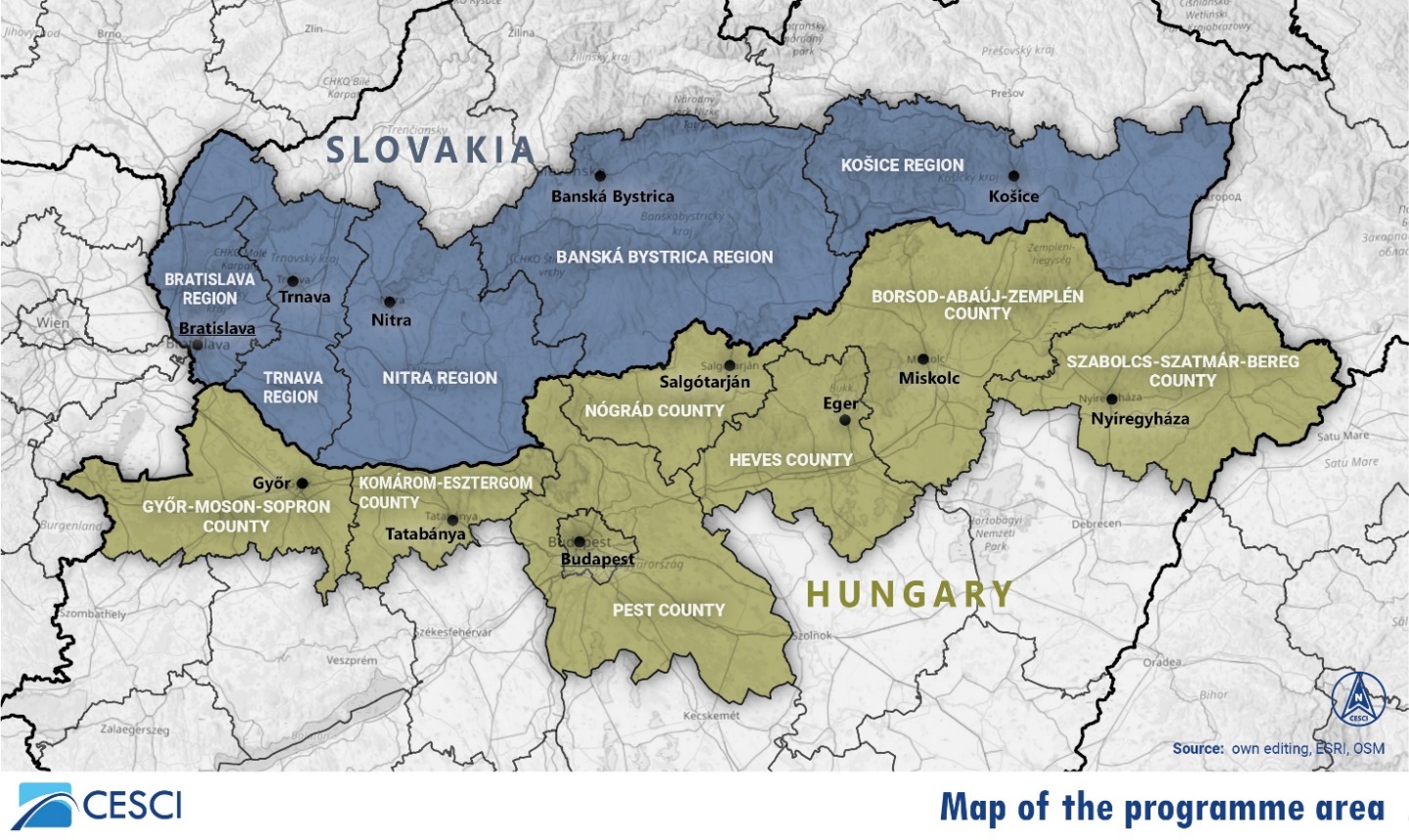 3. függelékA stratégiai jelentőségű tervezett műveletek listája ütemezéssel - 17. cikk (3)Stratégiai projekt a határon-átnyúló jogi és adminisztratív akadályok felszámolásáraA szlovák-magyar határvidék erősebb integrációja és a határon átnyúló interakciók felerősödése szükségessé teszi a jogi és adminisztratív akadályok szisztematikus nyomon követését, elemzését és felszámolását. A meglévő akadályok négy kategóriába sorolhatók:Szisztematikus akadályok, amelyek jogszabály-módosítást tesznek szükségesséEzek az akadályok komoly problémát jelentenek, amelyeket nem lehet feloldani a meglévő jogszabályok módosítása nélkül.Példák:A mentőautók határon túli mobilitása tilosA helyi termékek határon túli értékesítése tilosA2 - A meglévő jogszabályok keretein belül megoldható szisztematikus akadályokEzek az akadályok rendszeresen megtalálhatók a határ menti térségben, de megoldásaik nem teszik szükségessé a nemzeti szabályok módosítását.Példák:A tömegközlekedési szolgáltatások határon átnyúló integrációjaAz élelmiszer-biztonsági tanúsítványok kezelése nem harmonizáltB1 - Ad-hoc akadályok, amelyek jogszabály-módosítást tesznek szükségesséAkadályok sajátos élethelyzetek generálják, de megoldásuk szükségessé teszi a meglévő jogszabály módosítását.Példák:A határon átnyúló legeltetés állandó megoldásokat igényelNem egyértelmű a vízellátás, fűtésrendszer, szilárd és folyékony hulladékkezelés határon átnyúló arányaB2 - Ad-hoc akadályok, amelyek a meglévő jogszabályok keretein belül feloldhatókEzek az akadályok ad-hoc élethelyzetekből fakadnak, és nem teszik szükségessé a meglévő szabályok módosítását.Példák:A Kassa környéki magyar falvak szlovákiai lakosai nem vesznek részt a hazai szemétgyűjtési rendszerben;A két államban dolgozó állampolgárok társadalombiztosításával kapcsolatos eljárások nincsenek harmonizálva;Tervezett tevékenységekEz a mechanizmus szükségessé teszi:az érdekelt felekkel folytatott konzultációk lebonyolítása a határ menti emberekkel;a jogszabályi háttér elemzése;a határ menti polgárok tájékoztatása (állandó helpdesk-en keresztül);szakértői csoportok létrehozása és működtetése az érintett és illetékes hatóságok bevonásával;az európai tapasztalatokon alapuló legjobb gyakorlatok összeállításának kidolgozása;kezdeményezések az akadályok felszámolására a határon átnyúló program támogatásával.A projekt a Programdokumentum Európai Bizottság általi jóváhagyását követően indul, és a Program befejezési dátumáig tart.CCI2021TC16RFCB014CímInterreg VI-A Magyarország-SzlovákiaVáltozatA tervezet 3. verziójaElső év2021Utolsó év2027Elszámolhatóság kezdete2021.01.01.Elszámolhatóság vége2029.12.31.Bizottsági határozat számaBizottsági határozat kelteA programot módosító határozat számaA programot módosító határozat hatálybalépésének dátumaA program hatálya alá tartozó NUTS-régiókHU110 - BudapestHU120 - Pest HU212 - Komárom-EsztergomHU221 - Győr-Moson-SopronHU311 - Borsod-Abaúj-ZemplénHU312 - HevesHU313 - NógrádHU323 - Szabolcs-Szatmár-BeregSK010 - Bratislavský kraj (Pozsonyi kerület)SK021 - Trnavský kraj (Nagyszombati kerület)SK023 - Nitriansky kraj (Nyitrai kerület)SK032 - Banskobystrický kraj (Besztercebányai kerület)SK042 - Košický kraj (Kassai kerület)ÁgInterreg AKiválasztott szakpolitikai célkitűzés 
vagy kiválasztott Interreg-specifikus célkitűzésKiválasztott
 egyedi célkitűzésPrioritásA kiválasztás indokolásaPO2zöldebb, alacsony szén-dioxid-kibocsátású átalakulás egy nettó nulla szén-dioxid-kibocsátású gazdaság és reziliens Európa irányába a tiszta és igazságos energetikai átmenet, a zöld és kék beruházások, a körforgásos gazdaság, az éghajlatváltozás enyhítése és az ahhoz való alkalmazkodás, a kockázatmegelőzés és -kezelés, valamint a fenntartható városi mobilitás előmozdításával;SO(VI)A körforgásos és erőforrás-hatékony gazdaságra való átállás előmozdítása;1. prioritási tengelyZöld együttműködésekMindkét országban látszik az elmozdulás egy olyan innovációs ökoszisztéma megteremtésének irányába, melyben egyetemek, kutatóintézetek, start-upok, KKV-k, nagyvállalatok, magánszemélyek, állami szervek, civil szervezetek és önkormányzatok egyaránt részt vesznek. A kihívásokat határon átnyúló szinten is intelligens szakosodással lehet kezelni. Harmonizált és közös fellépések tervezhetők olyan stratégiai fontosságúnak minősülő, tematikus területeken, mint az agráripar (pl. bioélelmiszerek előállítása), az energiahatékonyság, a megújuló erőforrások (pl. napenergia, biomassza, geotermikus energia) használata, illetve a zöld és körforgásos gazdaság (pl. hulladékgazdálkodás) megteremtése. A körforgásos gazdaságra való fokozatos áttéréshez kapcsolódó kihívások leginkább a gyenge öko-innovációs teljesítményből, illetve a határ menti régiók iparának az éghajlatváltozás hatásaival szembeni alacsony ellenálló képességéből adódnak. Az erőforrás-hatékonyság terén mindkét országban elmaradás tapasztalható. Mivel ez a kihívás mindkét országot egyaránt érinti, így a közös, határon átnyúló együttműködés megvalósításával közösen haladhatnak a körforgásos gazdaság és a nagyobb erőforrás-hatékonyság megteremtése felé.Érdemes folytatni a határokon átnyúló ellátási láncok létrehozására irányuló kezdeményezéseket is. A határ menti területeken a földrajzi közelség segíti az ilyen láncok létrehozását. Az előállítás, feldolgozás és piac közötti kapcsolatok támogatása révén a termelők, kereskedők és fogyasztók közelítése egymáshoz kiemelt jelentőségű, amit a közelmúltbeli COVID-19 világjárvány is hangsúlyosabbá tett. Számos tényezőnek köszönhetően (pl. a határon átnyúló biogazdálkodást folytató területek) a szlovák-magyar határ menti területek többsége rövid ellátási láncokat működtet. Az ellátási láncok nemcsak a gazdasági fejlődéshez nélkülözhetetlenek, de a fenntarthatóságot is szolgálják (ökológiai termelés, csomagolás és szennyezéscsökkentés, körforgásos gazdasági célok stb.). A specifikus célkitűzés vissza nem térítendő támogatást nyújt projektek finanszírozására. Egyéb pénzügyi eszközök bevonása nem lehetséges.PO2zöldebb, alacsony szén-dioxid-kibocsátású átalakulás egy nettó nulla szén-dioxid-kibocsátású gazdaság és reziliens Európa irányába a tiszta és igazságos energetikai átmenet, a zöld és kék beruházások, a körforgásos gazdaság, az éghajlatváltozás enyhítése és az ahhoz való alkalmazkodás, a kockázatmegelőzés és -kezelés, valamint a fenntartható városi mobilitás előmozdításával;SO(VII)a természet, a biológiai sokféleség és a zöld infrastruktúrák védelmének és megóvásának fokozása, többek között a városi térségekben, valamint valamennyi szennyezési forma csökkentése;1. prioritási tengelyZöld együttműködésekA határ menti régió egyik fő kohéziós eleme a tájszerkezet, amely azonban nem követi teljesen a közigazgatási határokat. A tájstruktúra nemcsak összeköti és elválasztja az országokat, hanem számos esetben a természetvédelem, a biológiai sokféleség és a zöld infrastruktúra javításával kapcsolatos közös fellépések terepe is. A funkcionális megközelítés alkalmazása számos olyan lehetőséget biztosít, amelyeknél fontos tényező a határon átnyúló tájak integrált kezelése, a határon átnyúló kezelési struktúrák fejlesztése, különösen pedig a határon átnyúló adatok szisztematikus gyűjtése.A teljes programterület a Duna vízgyűjtő területéhez tartozik. A két ország hidrogeográfiai elhelyezkedéséből adódóan a felszíni és felszín alatti víztestek – beleértve a kiemelten fontos folyókat és ivóvízforrásokat, valamint azok vízgyűjtő területeit is – határon átnyúló jellegűek (pl.: a Duna és a Tisza olyan mellékfolyói, mint az Ipoly az Ondava által táplált Bodrog, a Laborec és az Uh, a Sajó vagy a Hernád). A folyók felső és alsó szakaszaira közös természeti értékek jellemzőek, ahol a vízi élőhelyek közös lehetőségeket, de közös kihívásokat is teremtenek. A határon átnyúló víztestek miatt az árvízvédelem és a katasztrófavédelem területén a vízminőség javítása és a szennyezés helyreállítása kapcsán közös megoldásokra van szükség.A tájak, élőhelyek és biogeográfiai régiók határon átnyúló jellegéből adódóan a természetvédelmi területek jelentős része is vagy a határ mentén, vagy a határon át húzódik. A veszélyeztetett fajokra és az idegenhonos invazív fajokra kiemelt figyelmet kell fordítani, hisz ezek a közös területek biológiai sokféleségét fenyegető közös veszélyek. A specifikus célkitűzés vissza nem térítendő támogatást nyújt projektek finanszírozására. Egyéb pénzügyi eszközök bevonása nem lehetséges.PO4Egy szociálisabb és befogadóbb Európa megteremtése a szociális jogok európai pillérének végrehajtásával;SO(I)A munkaerőpiacok hatékonyságának és inkluzivitásának, valamint a minőségi foglalkoztatáshoz való hozzáférés javítása a szociális infrastruktúra fejlesztésével, valamint a szociális gazdaság előmozdításával;2. prioritási tengelySzociális együttműködésekA minőségi foglalkoztatás elérhetősége nagymértékben függ attól, hogy a programterületen a munkaerőpiacok mennyire befogadóak. A munkanélküliség, különösen a tartós munkanélküliség, és annak következményei olyan társadalmi kihívások, amelyekkel mindkét országnak meg kell küzdenie. Szintén közös kihívás az olyan területeken élő, alacsony iskolai végzettségű emberek elhelyezése a munkaerő piacon, ahol munkaügyi központok nehezen érhetőek el, és sem a helyi gazdaság, sem a képzési-, illetve munkaügyi szolgáltatások nem befogadó jellegűek.A leghátrányosabb helyzetű és a legmagasabb munkanélküliséggel rendelkező régiók jellemzően korrelálnak, így ezeken a területeken a munkaerőpiaci integráció az egyik legkritikusabb feladat. Az ilyen hátrányos helyzetű régiók mindkét országban nagyrészt az országhatár mentén helyezkednek el. Szlovákiában a déli területek számítanak kevésbé fejlettnek: itt szegényebbek az emberek és rosszabbak a foglalkoztatási arányok, mint az északi területeken a rimaszombati járástól a tőketerebesi járásig.Magyarországon ugyanakkor az északi régiókban (például a Cserehát régióban) súlyosabbak a társadalmi problémák. A kelet-nyugati megosztottság is egyértelműen jelen van: a keleti oldalon jelentősebbek az olyan munkanélküliséggel kapcsolatos munkaerőpiaci kihívások, amelyek egyéb szociális problémákhoz is köthetőek, például a munkaerőpiachoz való hozzáféréshez. Összefoglalva, a határ menti területek legsúlyosabb kihívása az egymásra épülő problémák – a tartós munkanélküliség, az alacsony iskolai végzettségű vagy szakképzettség nélküli álláskeresők magas munkanélküliségi rátája, a szegénység és a társadalmi kirekesztés kockázatának kitett lakosság rendkívül magas aránya kiterjedt területeken – hatékony megoldása.Ilyen megoldást jelenthet az integrált munkaerő-piaci szolgáltatások (foglalkoztatási- és KKV hálózatok) kialakítása, határon átnyúló funkcionális városi területek létrehozása, illetve a szegénységben és társadalmi kirekesztettségben élő lakosságot célzó integrált programok fejlesztése. A specifikus célkitűzés vissza nem térítendő támogatást nyújt projektek finanszírozására. Egyéb pénzügyi eszközök bevonása nem lehetséges.PO4Egy szociálisabb és befogadóbb Európa megteremtése a szociális jogok európai pillérének végrehajtásával;SO(II)infrastruktúra-fejlesztés révén hatékonyabb hozzáférés inkluzív és minőségi szolgáltatásokhoz az oktatás, a képzés és az élethosszig tartó tanulás területén, többek között a távoktatás, valamint az online oktatás és képzés által nyújtott reziliencia ösztönzésével;2. prioritási tengelyEgy szociálisabb és befogadóbb EurópaA két oktatási rendszer sok szempontból hasonló, és így átjárható, ami kiváló lehetőséget kínál határon átnyúló együttműködések megvalósításához. Az oktatás határon átnyúló biztosítása, illetve a határon átnyúló funkcionális városi területek közös és egymást kiegészítő jellemzőin alapuló fejlesztések szintén sokat ígérő területek. Az elmúlt évtizedben jelentősen nőtt a határon átnyúló oktatási célú migráció, és ezzel a magyar közoktatási rendszerben részt vevő szlovák állampolgárok száma. Az oktatási rendszer szereplői közül sokan vesznek részt kétoldalú, illetve intézmények között megvalósuló együttműködési formákban.A programterület társadalmi és területi egyenlőtlenségei tekintetében az egyik legmeghatározóbb tényező az iskolai végzettség. A felmérésekből egyértelműen látszik, hogy a társadalmi mobilitás a programterület keleti részén – Szlovákiában és Magyarországon egyaránt – meglehetősen korlátozott, és a határhoz közeli kistelepüléseken élő fiatalok jelentős részének komoly kihívást jelent társadalmi helyzetük fenntartása, mert oktatási helyzetükből adódóan fokozatosan hátrányos helyzetbe szorulnak. A felsőoktatás elérhetőségének pénzügyi és kulturális akadálya egyaránt van, a fiatalok jövedelme és helyzete pedig előre vetíti társadalmi lecsúszásukat. A COVID-19 világjárvány a korábbiaknál jobban rávilágított arra, hogy mennyire fontos az oktatási kínálathoz való egyenlő hozzáférés elősegítése azokon a kieső területeken, ahol az érintettek nem rendelkeznek a digitális és távoktatásban való részvételhez szükséges infrastruktúrával és készségekkel. Az oktatási szolgáltatásokat tehát nemcsak az elvándorlás miatt kell integrálni, hanem azért is, mert a kínálat – különösen a szakképzésben – lehetne színesebb, ha azt a két ország közösen biztosítaná. A specifikus célkitűzés vissza nem térítendő támogatást nyújt projektek finanszírozására. Egyéb pénzügyi eszközök bevonása nem lehetséges.PO4Egy szociálisabb és befogadóbb Európa megteremtése a szociális jogok európai pillérének végrehajtásával;SO(V)az egészségügyi ellátáshoz való egyenlő hozzáférés biztosítása, és az egészségügyi rendszerek rezilienciájának növelése – ideértve az alapellátást is –, valamint az intézményesített ellátásról a családi alapú és a közösségi alapú ellátásra való átállás előmozdítása2. prioritási tengelySzociális együttműködésekA migráció, a népességfogyás és a társadalom elöregedésének kezelése egyensúlyt teremthetne a régió egyenlőtlen demográfiai eloszlásában. Az eltartottak növekvő aránya és az elöregedés különösen komoly és sürgető probléma. A társadalmi feltételek javításához olyan azonnali beavatkozásokra lenne szükség, amely lehetővé teszi az idősek számára, hogy aktívan részt vegyenek az áruk és szolgáltatások termelésében, elosztásában és fogyasztásában, ugyanakkor kielégíthessék saját megélhetési- és egészségügyi szükségleteiket.A határon átnyúló szociális szolgáltatások és az ezüst gazdaság fejlesztésének támogatása tehát kiemelt jelentőséggel bír. Ez azt jelenti, hogy egyre nagyobb szükség van az aktív időskor ösztönzésére, alternatív gondozási tevékenységek biztosítására, a szakemberek közötti tudásmegosztásra, a határ menti térség népességmegtartó képességének növelésére irányuló közös stratégiákra, illetve személyre szabott szociális szolgáltatások elindítására. Az ezekhez kapcsolódó közszolgáltatások határon átnyúló integrációjának támogatása és a szociális ellátási funkciók határon átnyúló hozzáférhetőségének javítása is potenciális cselekvési terület. Az egészségügyi együttműködés szükségességét bizonyítja a munkaerő- és területi lefedettség tekintetében is romló egészségügyi ellátás, a határon átnyúló egészségügyi szolgáltatásnyújtásban rejlő kiaknázatlan lehetőségek mind a kórházi, mind a járóbeteg-ellátás tekintetében, illetve a határon átnyúló sürgősségi szolgáltatások terén megvalósítandó komplexebb és integráltabb együttműködés igénye. A koronavírus válsággal kapcsolatos példák is rámutatnak arra, hogy mennyire fontos a határon átnyúló egészségügyi szolgáltatások fejlesztése, különösen a határt rendszeresen átlépő ingázók esetében. Ezen belül kifejezetten égető szükség van a rendelkezésre álló kapacitások határon átnyúló megosztására, a mentőszolgálat határon átnyúló mozgását és működését lehetővé tevő rendszerekre, közös felmérések, stratégiák, cselekvési tervek kialakításának támogatására, az egészségügyi felszerelések beszerzésére, a telemedicinális és e-egészségügyi infrastruktúra fejlesztésére, a know-how megosztására és kapacitásbővítésre. Ennek első lépése lehet az egészségügyi központok körüli határon átnyúló egészségügyi zónák kialakítása és fejlesztése.  A specifikus célkitűzés vissza nem térítendő támogatást nyújt projektek finanszírozására. Egyéb pénzügyi eszközök bevonása nem lehetséges.PO4Szociális együttműködések megteremtése a szociális jogok európai pillérének végrehajtásával;SO(VI)a kultúra és a fenntartható idegenforgalom szerepének erősítése a gazdaság helyreállításában, valamint a társadalmi befogadás és a szociális innováció ösztönzésében;2. prioritási tengelySzociális együttműködésekA kultúrának és az idegenforgalomnak a régió kohéziójában és társadalmi-gazdasági életében betöltött szerepe számos lehetőségben és kihívásban tetten érhető. A határvidékre az egymás mellett élő szlovák és magyar kultúra és ezek rendkívül gazdag, tárgyi- és szellemi öröksége jellemző, amelyek közül sok közvetlenül a határ mentén helyezkedik el. Számos műemlékben gazdag történelmi városközpont található itt, a kulturális örökség épített elemei – a kastélyok, múzeumok, egyházi műemlékek – pedig a határ mindkét oldalán népszerű látnivalónak számítanak. A látnivalók összekapcsolását segítő, kulturális tematikájú útvonalak nagyszerű lehetőséget kínálnak a határ menti úti célok kínálatának diverzifikálására és a régió vonzóbbá tételére.A vendégéjszakák tekintetében a határ menti régió kohéziójának további erősítése reálisan megvalósítható cél. Több olyan nagyobb terület, és számos helyszín található itt – akár az államhatárok mentén, akár könnyen összekapcsolható régiókban – ahova növekvő számban érkeznek turisták a szomszédos országokból. Ezzel szemben a vidéki, gyakran periférikus régiók idegenforgalma sokkal gyengébben teljesít, annak ellenére, hogy változatos természeti és kulturális értékekkel rendelkeznek, és a pandémiát követő fellendülés ideális lehetőségeket teremtett a lassú, fenntartható idegenforgalom kiaknázására. A tőkebevonást megnehezíti, hogy nincsenek tematikus útvonalakkal összekapcsolt kulturális és természeti örökségi helyszínek, és hiányoznak a megfelelő mobilitási megoldások is. A határon átnyúló idegenforgalom fellendítésében különösen jól lehet építeni a közös turisztikai termékekben, szolgáltatásokban, információs- és marketingeszközökben rejlő lehetőségekre. A közös, határon átnyúló turisztikai célpontok kialakítása ezért kifejezetten komoly potenciállal kecsegtet. A desztinációs szintű együttműködés jó alapot nyújthat a turisztikai fejlesztésekhez, amelyek tovább növelnék az örökségi elemek értékét, és a turisztikai látványosságok összekapcsolódását. A régió szereplői egyetértenek abban, hogy az idegenforgalom a határvidék integrált fejlesztésének egyik kiemelt témája. A specifikus célkitűzés vissza nem térítendő támogatást nyújt projektek finanszírozására. Egyéb pénzügyi eszközök bevonása nem lehetséges. ISO1az együttműködés jobb irányításaIntézkedés (b)a hatékony közigazgatás bővítése a jogi és adminisztratív együttműködés, valamint az állampolgárok, a civil szervezetek és intézmények közötti együttműködés elősegítésével, különösen a határrégiókban lévő jogi és egyéb akadályok feloldása céljából (A, C, D és adott esetben a B részterület);3. prioritási tengelyIntézményi együttműködésekA határ menti régió az elmúlt évtizedben dinamikus nyitási folyamaton ment keresztül. Ennek eredményeként a funkcionális városi térségekben a társadalmi és gazdasági kapcsolatok jelentősen javultak. Ezzel párhuzamosan azonban számos jogi és adminisztratív akadály is felmerült. Ezek – az eltérő jogi- és közigazgatási rendszerekben gyökerező – akadályok főként az oktatás (pl.: a diplomák elismerése), az egészségügy (pl.: a mentőszolgálat korlátozott lehetősége a határátlépésre), a rövid ellátási láncok (pl.: a termelők adózási problémái) és a közlekedés (pl.: a tömegközlekedésre vonatkozó összetett előírások) területét érintik, de az eltérő szabályozás a foglalkoztatást, a katasztrófavédelmet és a közbeszerzést is sújtja. Ezek a tényezők jelentősen megnehezítik a mindennapi gazdasági és társadalmi kapcsolatok fenntartását. A határ menti régiók kohéziójának erősödésével és a kölcsönhatások intenzívebbé válásával szükségessé vált az átfogó nyomon követés és elemzés bevezetése, és a jogi, valamint adminisztratív akadályok megszüntetése. Vagyis a határon átnyúló mobilitás és integráció előtt álló akadályokat összehangoltan kell megszüntetni, illetve enyhíteni. A közigazgatás és a civil társadalom szereplői közötti együttműködés ösztönzésében, és az akadályok leküzdésében a területi együttműködés bizonyos típusai komolyabb múltra tekintenek vissza. A rendszerváltás óta például több száz testvérvárosi megállapodás született, és az Európai Unión belül a legtöbb ETT a szlovák-magyar határon található. Ahelyett, hogy párhuzamos struktúrákat működtetnének a határ mindkét oldalán, észszerűbb megoldás a funkcionális területek stratégiai kiaknázása, és ezzel jobb irányítást és szolgáltatásnyújtást lehetővé tevő közös megoldások kidolgozása. A gyakorlat azt mutatja, hogy a szorosabb integrációt gyakran a hosszú távú, intézményesített, stratégiai tervek hiánya, valamint a határon átnyúló, egyes életeseményekhez kapcsolódó migrációval kapcsolatos információk megosztásának elégtelensége akadályozza.Az együttműködés segítené a határon átnyúló jogi és adminisztratív akadályok megszüntetését, és egyúttal hozzájárulna a program egyedi célkitűzéseihez kapcsolódó tevékenységek sikeres megvalósításához. A specifikus célkitűzés vissza nem térítendő támogatást nyújt projektek finanszírozására. Egyéb pénzügyi eszközök bevonása nem lehetséges.ISO1az együttműködés jobb irányításaIntézkedés (c)a kölcsönös bizalom építése, különösen az emberek közötti kapcsolatokat erősítő fellépések előmozdításával (A, D ág és adott esetben B ág);3. prioritási tengelyJobb Interreg programirányításAz emberek közötti (P2P) együttműködést támogató projektek fontos és sikeres eszközei a CBC programoknak, céljuk pedig az, hogy a határ különböző oldalán élő emberek egymással kapcsolatba, illetve interakcióba lépjenek. A P2P-t számos tényező támogatja: a szlovák és a magyar nép ezeréves együttélése; a két ország között már működő kulturális, oktatási, tudományos, sport- és ifjúságtámogatási együttműködési programok; a testvérvárosi kapcsolatok magas száma; az interetnikai, interkulturális és kétnyelvű együttműködésben érdekelt szlovák és magyar kulturális és civil szervezetek magas aránya; szórakozás, szabadidő, családi és baráti látogatások, mint a határátkelés fontos motivációi.Az interperszonális, ezen belül is elsősorban kulturális együttműködés nagyon népszerű tárgya volt az előző program során a Kisprojekt Alap támogatására benyújtott pályázatoknak. A projektek jellemzően olyan fesztiválok, táborok, ifjúsági találkozók, kulturális cserék megvalósítására vonatkoznak, amelyek segítenek a kölcsönös bizalom kiépítésében és teret adnak a P2P interakcióknak. A kisprojekt alapot mint eszközt nagyon hasznosnak ítélték a regionális érdekeltek is, mert úgy vélték, hogy a támogatást kifejezetten hatékonyan tudják felhasználni területfejlesztési céljaik eléréséhez. A regionális érdekeltek egyöntetű véleménye szerint ennél az egyedi célkitűzésnél mindenképpen érdemes megtartani a Kisprojekt Alapot. A fizikai eredményeken túl a kapcsolódó fejlesztések is stabil alapot jelentenek minden további határon átnyúló kezdeményezéshez azzal, hogy közelebb hozzák az érdekelt feleket. A legnagyobb hozzáadott értéket az a hatás jelenti, amit a partnerségek fejlesztésére gyakorol – ez egyfajta horizontális megközelítés, amely hozzájárul az összes többi egyedi célkitűzéshez is. Éppen ezért több és erősebb kulturális és P2P együttműködési projektre van szükség a két nemzet polgárai közötti kölcsönös bizalom és tudás erősítése, valamint a határ elválasztó hatásainak csökkentése érdekében. A specifikus célkitűzés vissza nem térítendő támogatást nyújt projektek finanszírozására. Egyéb pénzügyi eszközök bevonása nem lehetséges.Pr.Egyedi célkitűzésAzonosító [5]MutatóMértékegység [255]Mérföldkő (2024) [200]Végső cél (2029) [200]PT1PO2- SO(VI)RCO84Közösen kidolgozott kísérleti intézkedésekdarab023Pr.Egyedi célkitűzésAzonosítóMutatóMértékegységKiindulási értékReferenciaévVégső cél (2029)AdatforrásMegjegyzésekPT1PO2- SO(VI)RCR104Megvalósított vagy továbbfejlesztett megoldások00202118IH monitoring rendszer-Prioritási tengelyForrásSpecifikus célkitűzésKódÖsszeg
(EUR)PT1ERDFPO2-SO(VI)075 | A környezetbarát gyártási eljárások és az erőforrás-hatékonyság támogatása a kkv-kban1 869 158,88PT1ERDFPO2-SO(VI)072 | Az újrafeldolgozott anyagok felhasználása az energiahatékonysági  kritériumoknak megfelelő nyersanyagként3 738 317,76PT1ERDFPO2-SO(VI)046 | Támogatás olyan szervezetek számára, amelyek a karbonszegény gazdasághoz és az éghajlatváltozással szembeni rezilienciához hozzájáruló szolgáltatásokat nyújtanak, ideértve a figyelemfelkeltő intézkedéseket is7 476 635,51Prioritási tengelyForrásSpecifikus célkitűzésKódÖsszeg
(EUR)PT1ERDFPO2-SO(VI)01 | Vissza nem térítendő támogatás13 084 112,15Prioritási tengelyForrásSpecifikus célkitűzésKódÖsszeg
(EUR)PT1ERDFPO2-SO(VI)33 | Nincs területi célzottság13 084 112,15Pr.Egyedi célkitűzésAzonosító [5]MutatóMértékegység [255]Mérföldkő (2024) [200]Végső cél (2029) [200]PT1PO2-SO(VI)RCO87 Határon átívelő együttműködést folytató szervezetekdarab038Pr.Egyedi célkitűzésAzonosítóMutatóMértékegységKiindulási értékTárgyévVégső cél (2029)AdatforrásMegjegyzésekPT1PO2-SO(VI)RCR84Határon átnyúló együttműködést folytató szervezetek száma a projekt befejezését követőenszervezetek2021030IH monitoring rendszerPrioritási tengelyForrásSpecifikus célkitűzésKódÖsszeg
(EUR)PT1ERDFPO2-SO(VII)079 | A természet és a biológiai sokféleség védelme, természeti örökség és erőforrások, zöld és kék infrastruktúra14 485 981,31 PT1ERDFPO2-SO(VII)058 | Az éghajlatváltozáshoz való alkalmazkodáshoz kapcsolódó intézkedések és az éghajlattal összefüggő kockázatok megelőzése és kezelése: árvizek és földcsuszamlások (ideértve a tudatosságnövelést, a polgári védelmet, valamint a katasztrófavédelmi rendszereket, infrastruktúrákat és az ökoszisztéma-alapú megközelítéseket is)9 345 794,39PT1ERDFPO2-SO(VII)060 | Az éghajlatváltozáshoz való alkalmazkodáshoz kapcsolódó intézkedések és az éghajlattal összefüggő kockázatok megelőzése és kezelése: egyéb, például viharok és aszály (ideértve a tudatosságnövelést, a polgári védelmet, valamint a katasztrófavédelmi rendszereket, infrastruktúrákat és az ökoszisztémaalapú megközelítéseket is)4 672 897,20Prioritási tengelyForrásSpecifikus célkitűzésKódÖsszeg
(EUR)PA1ERDFPO2-SO(VII)01 | Vissza nem térítendő támogatás28 504 672,90 Prioritási tengelyForrásSpecifikus célkitűzésKódÖsszeg
(EUR)PA1ERDFPO2-SO(VII)33 | Nincs területi célzottság28 504 672,90 Pr.Egyedi célkitűzésAzonosító [5]MutatóMértékegység [255]Mérföldkő (2024) [200]Végső cél (2029) [200]PT2PO4- SO(I)RCO84Közösen kidolgozott és projektekben végrehajtott kísérleti intézkedésekdarab010Pr.Egyedi célkitűzésAzonosítóMutatóMértékegységKiindulási értékTárgyévVégső cél (2029)AdatforrásMegjegyzésekPT2PO4-SO(I)RCR104Megvalósított vagy továbbfejlesztett megoldásokMegoldás020218IH monitoring rendszer-Prioritási tengelyForrásSpecifikus célkitűzésKódÖsszeg
(EUR)PA2ERDFPO4-SO(I)163 | A szegénység vagy a társadalmi kirekesztődés kockázatának kitett személyek – ideértve a leginkább rászorulókat és a gyerekeket is – társadalmi integrációjának előmozdítása3 271 028,04Prioritási tengelyForrásSpecifikus célkitűzésKódÖsszeg
(EUR)PA2ERDFPO4-SO(I)01 | Vissza nem térítendő támogatás3 271 028,04Prioritási tengelyForrásSpecifikus célkitűzésKódÖsszeg
(EUR)PA2ERDFPO4-SO(I)33 | Nincs területi célzottság3 271 028,04Pr.Egyedi célkitűzésAzonosító [5]MutatóMértékegység [255]Mérföldkő (2024) [200]Végső cél (2029) [200]PT2PO4-SO2RCO84Közösen kidolgozott és projektekben végrehajtott kísérleti intézkedésekdarab010Pr.Egyedi célkitűzésAzonosítóMutatóMértékegységKiindulási értékTárgyévVégső cél (2029)AdatforrásMegjegyzésekPT2PO4-SO2RCR104Megvalósított vagy továbbfejlesztett megoldásokMegoldás020218IH monitoring rendszer-Prioritási tengelyForrásSpecifikus célkitűzésKódÖsszeg
(EUR)PT2ERDFPO4-SO(II)122 | Általános és középfokú oktatási infrastruktúra2 336 448,60PT2ERDFPO4-SO(II)124 | A szakképzéshez és felnőttképzéshez kapcsolódó infrastruktúra934 579,44Prioritási tengelyForrásSpecifikus célkitűzésKódÖsszeg
(EUR)PT2ERDFPO4-SO(II)01 | Vissza nem térítendő támogatás3 271 028,04Prioritási tengelyForrásSpecifikus célkitűzésKódÖsszeg
(EUR)PT2ERDFPO4-SO(II)33 | Nincs területi célzottság3 271 028,04Pr.Egyedi célkitűzésAzonosító [5]MutatóMértékegység [255]Mérföldkő (2024) [200]Végső cél (2029) [200]PA2PO4- SO(V)RCO87Határon átívelő együttműködést folytató szervezetekszervezet032Pr.Egyedi célkitűzésAzonosítóMutatóMértékegységKiindulási értékTárgyévVégső cél (2029)AdatforrásMegjegyzésekPA2PO4-SO(V)RCR84Határon átnyúló együttműködést folytató szervezetek száma a projekt befejezését követőenszervezet0202128IH monitoring rendszer-Prioritási tengelyForrásSpecifikus célkitűzésKódÖsszeg
(EUR)PT2ERDFPO4-SO(V)159 | A család- és közösségi alapú ápolási- gondozási szolgáltatások biztosításának megerősítését célzó intézkedések 3 271 028,04 PT2ERDFPO4-SO(V)129 | Egészségügyi berendezések 3 738 317,75PT2ERDFPO4-SO(V)131 | Az egészségügy digitalizálása 1 401 869,16 Prioritási tengelyForrásSpecifikus célkitűzésKódÖsszeg
(EUR)PT2ERDFPO4-SO(V)01 | Vissza nem térítendő támogatás8 411 214,95Prioritási tengelyForrásSpecifikus célkitűzésKódÖsszeg
(EUR)PT2ERDFPO4-SO(V)33 | Nincs területi célzottság8 411 214,95POEgyedi célkitűzésAzonosító [5]MutatóMértékegység [255]Mérföldkő (2024)[200]Végső cél (2029)[200]PT2PO4-SOVIRCO77Támogatott kulturális és turisztikai helyszínek számahelyszín060POEgyedi célkitűzésAzonosítóMutatóMértékegységKiindulási értékTárgyévVégső cél (2029)AdatforrásMegjegyzésekPT2PO4-SOVIRCR84Határon átnyúló együttműködést folytató szervezetek száma a projekt befejezését követőenszervezet02021125IH monitoring rendszer-Prioritási tengelyForrásSpecifikus célkitűzésKódÖsszeg
(EUR)PT2ERDFPO4-SO(VI)158 | A minőségi, fenntartható és megfizethető szolgáltatásokhoz való egyenlő és időben történő hozzáférés megerősítését célzó intézkedések17 757 009,35 €PT2ERDFPO4-SO(VI)083 | Kerékpározási infrastruktúra5 607 476,64 €PT2ERDFPO4-SO(VI)165 | A köztulajdonban lévő turisztikai javak védelme, fejlesztése és népszerűsítése és turisztikai szolgáltatások3 738 317,75 €PT2ERDFPO4-SO(VI)166 | A kulturális örökség védelme, fejlesztése és népszerűsítése és kulturális szolgáltatások14 018 691,59 €PT2ERDFPO4-SO(VI)167 | A természeti örökség védelme, fejlesztése és népszerűsítése és a Natura 2000 területektől eltérő ökoturizmus9 345 794,39 €Prioritási tengelyForrásSpecifikus célkitűzésKódÖsszeg
(EUR)PT2ERDFPO4-SO(VI)01 | Vissza nem térítendő támogatás50 467 289,72Prioritási tengelyForrásSpecifikus célkitűzésKódÖsszeg
(EUR)PT2ERDFPO4-SO(VI)33 | Nincs területi célzottság50 467 289,72Pr.Egyedi célkitűzésAzonosító [5]MutatóMértékegység [255]Mérföldkő (2024) [200]Végső cél (2029) [200]PA3ISO 1-SOb)RCO117Kidolgozott megoldások száma határokon átnyúló jogi vagy adminisztratív akadályokramegoldások010Pr.Egyedi célkitűzésAzonosítóMutatóMértékegységKiindulási értékReferenciaévVégső cél (2029)AdatforrásMegjegyzésekPA3ISO 1-SOb)RCR82A határokon átnyúló jogi vagy adminisztratív akadályok enyhítése vagy feloldásajogi vagy adminisztratív akadályok020214MA
monitoring system-Prioritási tengelyForrásSpecifikus célkitűzésKódÖsszeg
(EUR)PT3ERDFISO1-SO b)173 | A hatóságok és érdekelt felek intézményi kapacitásának megerősítése a területi együttműködési projektek és kezdeményezések végrehajtása céljából, határon átnyúló, transznacionális, tengeri és interregionális összefüggésben1 401 869,16Prioritási tengelyForrásSpecifikus célkitűzésKódÖsszeg
(EUR)PA3ERDFISO1-SO b)01 | Vissza nem térítendő támogatás1 401 869,16Prioritási tengelyForrásSpecifikus célkitűzésKódÖsszeg
(EUR)PA3ERDFISO1-SO b)33 | Nincs területi célzottság1 401 869,16Pr.Egyedi célkitűzésAzonosító [5]MutatóMértékegység [255]Mérföldkő (2024) [200]Végső cél (2029) [200]PA3ISO 1-SO c)RCO115Közösen szervezett, határon átnyúló nyilvános rendezvényekrendezvény0320Pr.Egyedi célkitűzésAzonosítóMutatóMértékegységKiindulási értékReferenciaévVégső cél (2029)AdatforrásMegjegyzésekPA3ISO 1-SO c)RCR84Határon átnyúló együttműködést folytató szervezetek száma a projekt befejezését követőenszervezetek02021260MA
monitoring system-Prioritási tengelyForrásSpecifikus célkitűzésKódÖsszeg
(EUR)PT3ERDFISO 1-SO c)173 | A hatóságok és érdekelt felek intézményi kapacitásának megerősítése a területi együttműködési projektek és kezdeményezések végrehajtása céljából, határon átnyúló, transznacionális, tengeri és interregionális összefüggésben12 149 532,71Prioritási tengelyForrásSpecifikus célkitűzésKódÖsszeg
(EUR)PT3ERDFISO 1-SO c)01 | Vissza nem térítendő támogatás12 149 532,71Prioritási tengelyForrásSpecifikus célkitűzésKódÖsszeg
(EUR)PT3ERDFISO 1-SO c)33 | Nincs területi célzottság12 149 532,71Alap2021202220232024202520262027ÖsszesenERFA0,0022,037,09422,391,07522,752,13723,120,41919,158,05619,541,219129,000,000Összesen0,0022,037,09422,391,07522,752,13723,120,41919,158,05619,541,219129,000,000Interreg A, külső határon átnyúló együttműködés.Interreg A, külső határon átnyúló együttműködés.Interreg A, külső határon átnyúló együttműködés.Interreg A, külső határon átnyúló együttműködés.Interreg A, külső határon átnyúló együttműködés.Interreg A, külső határon átnyúló együttműködés.Interreg A, külső határon átnyúló együttműködés.Interreg A, külső határon átnyúló együttműködés.Interreg A, külső határon átnyúló együttműködés.Szakpolitikai célkitűzés számaPrioritásAlapAz uniós támogatás kiszámításának alapja
(teljes elszámolható költség vagy közpénzből nyújtott hozzájárulás)Uniós hozzájárulás (a)=(a1)+(a2)Uniós hozzájárulás indikatív bontásbanUniós hozzájárulás indikatív bontásbanNemzeti
hozzájárulás (b)=(c)+(d)Nemzeti hozzájárulás indikatív bontásbanNemzeti hozzájárulás indikatív bontásbanÖsszesen
(e)=(a)+(b)A társfinanszírozás aránya (f)=(a)/(e)Harmadik országok hozzájárulásai
(tájékoztatásul)Szakpolitikai célkitűzés számaPrioritásAlapAz uniós támogatás kiszámításának alapja
(teljes elszámolható költség vagy közpénzből nyújtott hozzájárulás)Uniós hozzájárulás (a)=(a1)+(a2)technikai segítségnyújtás nélkül a CPR 27. cikkének (1) bekezdése szerint (a1)
technikai segítségnyújtással a CPR 27. cikkének (1) bekezdése (a2) pontja szerintNemzeti
hozzájárulás (b)=(c)+(d)Nemzeti,
közpénz (c)Nemzeti,
magánforrás (d)Összesen
(e)=(a)+(b)A társfinanszírozás aránya (f)=(a)/(e)Harmadik országok hozzájárulásai
(tájékoztatásul)PO2 ’Zöldebb, alacsony szén-dioxid-kibocsátású Európa megteremtése a tiszta és igazságos energetikai átmenet, a zöld és kék beruházások, a körforgásos gazdaság, az éghajlatváltozás enyhítése és az ahhoz való alkalmazkodás, a kockázatmegelőzés és -kezelés előmozdításával.’1. prioritásZöld együttműködések
ERFA(1)Összesen
elszámolható
költség44 500 000,0041 588 785,05  2 911 214,9511 125 000,019 025 000,012 100 000,0055 625 000,0180,0%-PO4 Szociálisabb Európa – Szociális együttműködések megteremtése a szociális jogok európai pillérének végrehajtásával;2. prioritásSzociális együttműködésekERFATeljes
elszámolható
költség70 000 000,0065 420 560,75 4 579 439,2517 500 000,0115 200 000,012 300 000,0087 500 000,0180,0%-1. interreg-specifikus célkitűzés „az együttműködés jobb irányítása”3. prioritás:Intézményi együttműködésekERFATeljes
elszámolható
költség14 500 000,0013 551 401,87 948 598,133 625 000,013 625 000,010,0018 125 000,0180,0%-Összesen129 000 000,00 120 560 747,67 8 439 252,3332 250 000,0327 850 000,034 400 000,00161 250 000,0380,0%-Interreg A, külső határon átnyúló együttműködés.Interreg A, külső határon átnyúló együttműködés.Interreg A, külső határon átnyúló együttműködés.Interreg A, külső határon átnyúló együttműködés.Interreg A, külső határon átnyúló együttműködés.Interreg A, külső határon átnyúló együttműködés.Interreg A, külső határon átnyúló együttműködés.Interreg A, külső határon átnyúló együttműködés.Interreg A, külső határon átnyúló együttműködés.Interreg A, külső határon átnyúló együttműködés.Interreg A, külső határon átnyúló együttműködés.Interreg A, külső határon átnyúló együttműködés.Interreg A, külső határon átnyúló együttműködés.ProgramhatóságokAz intézmény neve [255]Kapcsolattartó neve [200]E-mail [200]Irányító hatóságMagyarországMr Péter Kiss-ParciuMs Nikoletta Horváthhathatar@mfa.gov.hunikoletta.horvath@mfa.gov.huNemzeti hatóság A Szlovák Köztársaság Beruházási, Regionális Fejlesztési és Informatizációs Minisztériuma Mr Péter Kiss-ParciuMs Nikoletta HorváthMr Tomáš Swiatlowskihathatar@mfa.gov.hunikoletta.horvath@mfa.gov.hutomas.swiatlowski@mirri.gov.skEllenőrző hatóságEurópai Támogatásokat Auditáló Főigazgatóság, MagyarországMr Balázs Dencső drbalazs.dencso@eutaf.gov.huAuditorok Szlovák Köztársaság:Ms Vladimíra Zacharidesová Ms Petra Kučák Nétryová vladimira.zacharidesova@mfsr.skpetra.kucak.netryova@mfsr.skIgazoló hatóságMagyar ÁllamkincstárMr Szabolcs Jakabigazolohatosag@allamkincstar.gov.hu A CPR 94. és 95. cikkének tervezett alkalmazásaIGENNEMA program keretében az elfogadásától kezdve elsődlegesen egységköltségek, egyösszegű átalány és százalékos átalány alapján térítik meg az uniós hozzájárulást, a CPR 94. cikke szerint (igen válasz esetén, kérjük, töltse ki az 1. függeléket)☐XA program keretében az elfogadásától kezdve költségfüggetlen finanszírozás alapján térítik meg az uniós hozzájárulást, a CPR 95. cikke szerint (igen válasz esetén, kérjük, töltse ki a 2. függeléket)☐X